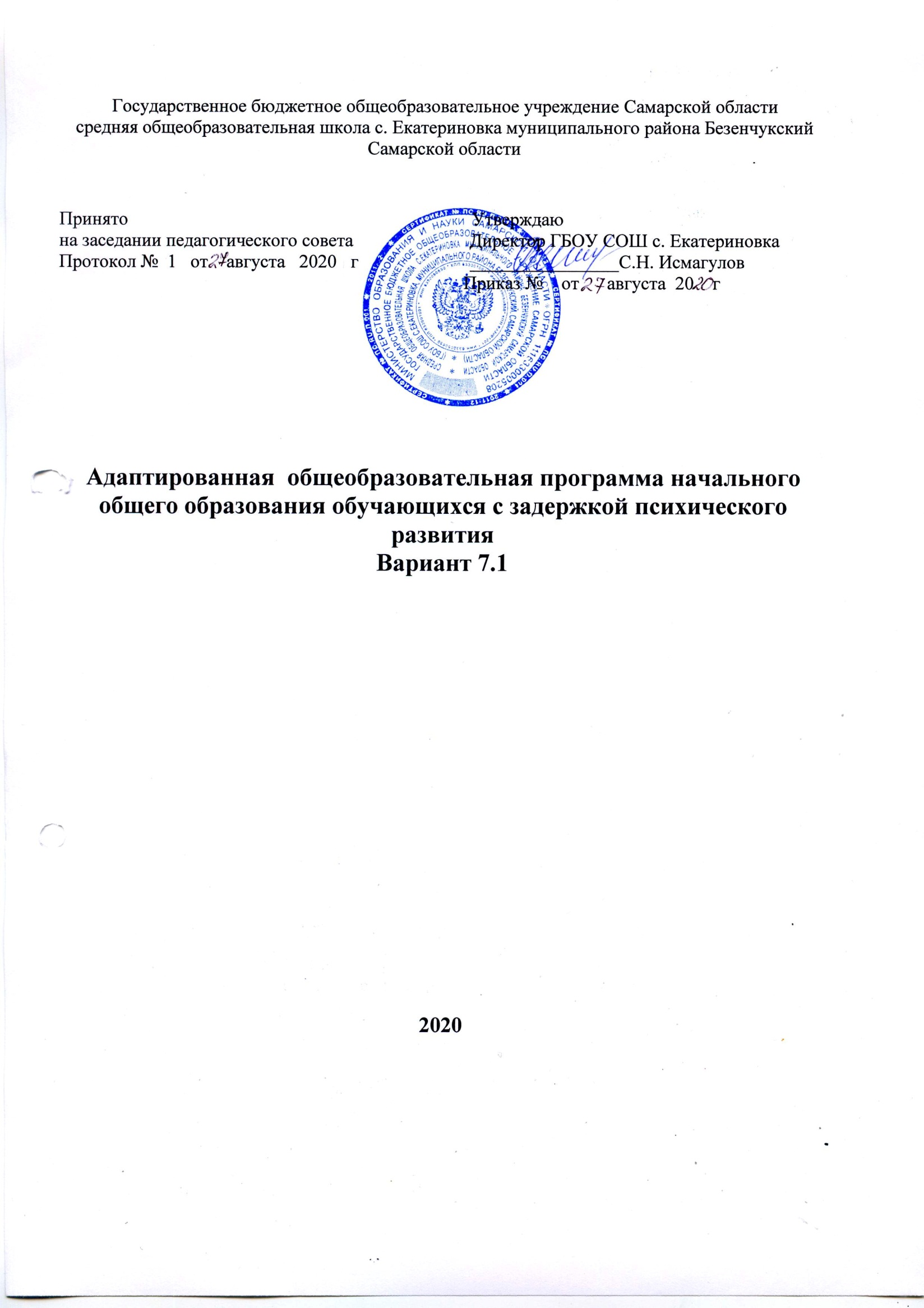 Содержание.Общие положения2. Адаптированная основная общеобразовательная программа начального общего образования обучающихся с ограниченными возможностями здоровья.2.1.Целевойраздел2.1.1.Пояснительнаязаписка2.1.2. Планируемые результаты освоения обучающимися с ЗПР адаптированной основнойобщеобразовательной программы начального общего образования.2.1.3.Система оценки достижения обучающимися с задержкой психического развития планируемых результатов освоения адаптированной основной общеобразовательной программы начального общего образования.2.2.Содержательный раздел.2.2.1.Направление и содержание программы коррекционной работы2.3.Организационный раздел2.3.1.Учебный план2.3.2. Система условий реализации адаптированной основной общеобразовательной программы начального общего образования2Общие положенияОпределение и назначение адаптированной основной общеобразовательной программы начального общего образования обучающихся с ограниченными возможностями здоровья.Адаптированная основная общеобразовательная программа начального общего образования обучающихся с задержкой психического развития ГБОУ СОШ с .Екатериновка– это образовательная программа, адаптированная для обучения данной категории обучающихся с учетом особенностей их психофизического развития, индивидуальных возможностей, обеспечивающая коррекцию нарушений развития и социальную адаптацию.АООП НОО разработана и утверждена в соответствии ГБОУ СОШ с. Екатериновка с требованиями ФГОС НОО обучающихся с ОВЗ, предъявляемыми к структуре, условиям реализации и планируемым результатам освоения АООП НОО обучающихся с ЗПР, а также с учетом ПрАООП НОО обучающихся с ЗПР с привлечением органов самоуправления (совет ОО).Принципы и подходы к формированию адаптированной основной общеобразовательной программы начального общего образования обучающихся с ограниченными возможностями здоровья.основу разработки и реализации АООП НОО обучающихся с ЗПР заложены деятельностный и дифференцированный подходы.Дифференцированный подход к разработке и реализации АООП НОО предполагает учет их особых образовательных потребностей, которые проявляются в неоднородности по возможностям освоения содержания образования. Это обусловливает необходимость создания и реализации разных вариантов АООП НОО обучающихся с ОВЗ, в том числе и на основе индивидуального учебного плана. Варианты АООП НОО создаются и реализуются в соответствии с дифференцированно сформулированными требованиями в ФГОС НОО обучающихся с ЗПР к:структуре АООП НОО;условиям реализации АООП НОО;результатам освоения АООП НОО.Применение дифференцированного подхода к созданию и реализации АООП НОО обеспечивает разнообразие содержания, предоставляя обучающимся с ОВЗ возможность реализовать индивидуальный потенциал развития.Деятельностный подход основывается на теоретических положениях отечественной психологической науки, раскрывающих основные закономерности процесса обучения и воспитания обучающихся, структуру образовательной деятельности с учетом общих закономерностей развития детей с нормальным и нарушенным развитием. Деятельностный подход в образовании строится на признании того, что развитие личности обучающихся с ЗПР младшего школьного возраста определяется характером организации доступной им деятельности ( предметно-практической и учебной).Основным средством реализации деятельностного подхода в образовании является обучение как процесс организации познавательной и предметно-практической деятельности обучающихся, обеспечивающий овладение ими содержанием образования.контексте разработки АООП НОО обучающихся с ЗПР реализация деятельностного подхода обеспечивает:придание результатам образования социально и личностно значимого характера;усвоение обучающимися знаний и опыта разнообразной деятельности и поведения, возможность их самостоятельного продвижения в изучаемых образовательных областях;повышение мотивации и интереса к учению, приобретению нового опыта деятельности и поведения;обеспечение условий для общекультурного и личностного развития на основе формирования универсальных учебных действий, которые обеспечивают не только успешное усвоение ими системы научных знаний, умений и навыков (академических результатов), позволяющих продолжить образование на следующей ступени, но и жизненной компетенции, составляющей основу3 социальной успешности.В основу формирования АООП НОО обучающихся с ЗПР положены следующие принципы:принципы государственной политики РФ в области образования (гуманистический характер образования, единство образовательного пространства на территории Российской Федерации, светский характер образования, общедоступность образования, адаптивность системы образования к уровням и особенностям развития и подготовки обучающихся и воспитанников и др.);принцип учета типологических и индивидуальных образовательных потребностей обучающихся;принцип коррекционной направленности образовательного процесса;принцип развивающей направленности образовательного процесса, ориентирующий его на развитие личности обучающегося и расширение его «зоны ближайшего развития» с учетом особых образовательных потребностей;принцип преемственности, предполагающий при проектировании АООП начального общего образования ориентировку на программу основного общего образования, что обеспечивает непрерывность образования обучающихся с ЗПР;принцип направленности на формирование деятельности, обеспечивает возможность овладения обучающимися с ЗПР всеми видами доступной им предметно-практической деятельности, способами и приемами познавательной и учебной деятельности, коммуникативной деятельности и нормативным поведением;принцип переноса усвоенных знаний, умений и навыков и отношений, сформированных в условиях учебной ситуации, в различные жизненные ситуации, что обеспечит готовность обучающегося к самостоятельной ориентировке и активной деятельности в реальном мире;принцип сотрудничества с семьей.Примерная адаптированная основная общеобразовательная программа начального общего образования обучающихся с ограниченными возможностями здоровья.2.1.Целевойраздел2.1.1.ПояснительнаязапискаАдаптированная основная образовательная программа ГБОУ СОШ с. Екатериновка начального общего образования обучающихся с ЗПР – это образовательная программа, адаптированная для обучения этой категории обучающихся с учетом особенностей их психофизического развития, индивидуальных возможностей, обеспечивающая коррекцию нарушений развития и социальную адаптацию.Нормативной базой являются следующие документы:Федеральный закон «Об образовании в Российской Федерации» № 273- ФЗ от 29 декабря 2012 ФЗ (в ред. Федеральных законов от 04.06.2014г №145, от 31.12.2014г.№519);Приказ Министерства образования и науки Российской Федерации от 19.12.2014 г. № 1598 «Об утверждении федерального государственного образовательного стандарта начального общего образования обучающихся с ограниченными возможностями здоровья»;Примерная адаптированная основная образовательная программа начального общего образования обучающихся с задержкой психического развития;Санитарно-эпидемиологические правила и нормативы СанПиН 2.4.2.2821-10, утвержденные постановлением Главного государственного санитарного врача РФ от29.12.2010;УМК «Школа России»;Концепция духовно-нравственного развития и воспитания личности гражданин России.Цель реализации адаптированной основной общеобразовательной программы начального общего образования обучающихся с ограниченными возможностями здоровья.Программа направлена на формирование общей культуры, обеспечивающей разностороннее развитие личности обучающихся ( нравственно-эстетическое, социально- личностное, интеллектуальное, физическое), овладение учебной деятельностью в соответствии с принятыми в семье и обществе духовно-нравственными и социо-культурными ценностями, развитие жизненных компетенций, компенсацию первичных и профилактику вторичных отклонений в развитии, сохранение и укрепление здоровья обучающихся.осуществление коррекционно-развивающего обучения с применением современных технологий, оптимальных средств и приемов коррекционно-педагогического воздействия;осуществление коррекционно-развивающего воспитания и обучения, обеспечивающих выполнение требований федерального государственного образовательного стандарта начального общего образования обучающихся с задержкой психического развития;разработка и внедрение программ обучения с учетом психофизических особенностей воспитанников и их социального статуса;исправление дефекта развития в процессе общеобразовательной и трудовой подготовки воспитательного воздействия специальных коррекционных занятий;создание благоприятных условий способствующих умственному, эмоциональному и физическому, развитию личности обучающихся.Общая характеристика адаптированной основной общеобразовательной программыначального общего образования обучающихся с ЗПРАдаптированная основная общеобразовательная программа начального общего образованияобучающихся  с  ЗПР  разработана  ГБОУ  СОШ  с. Екатериновка  в  соответствии  с  требованиямифедерального государственного образовательного стандарта начального общего образования дляобучающихся с ограниченными возможностями здоровья к структуре адаптированной основнойобщеобразовательной программы, условиям ее реализации и результатам освоения.Требования к структуре АООП НОО (в том числе соотношению обязательной части и части, формируемой участниками образовательных отношений и их объему) и результатам ее освоения соответствуют федеральному государственному стандарту начального общего образования (далее— ФГОС НОО). Адаптация программы предполагает введение программы коррекционной работы, ориентированной на удовлетворение особых образовательных потребностей, обучающихся с ЗПР и поддержку в освоении АООП НОО, требований к результатам освоения программы коррекционной работы и условиям реализации АООП НОО. Обязательными условиями реализации АООП НОО обучающихся с ЗПР является психолого-педагогическое сопровождение обучающегося, согласованная работа учителя начальных классов с педагогами, реализующими программу коррекционной работы, содержание которой для каждого обучающегося определяется с учетом его особых образовательных потребностей на основе рекомендаций ПМПК, ИПР.Определение варианта АООП НОО обучающегося с ЗПР осуществляется на основе рекомендаций психолого-медико-педагогической комиссии (ПМПК), сформулированных по результатам его комплексного психолого-медико-педагогического обследования, с учетом ИПР и в порядке, установленном законодательством Российской Федерации. В процессе освоения АООП НОО сохраняется возможность перехода обучающегося с одного варианта АООП НОО на другой. Перевод обучающегося с ЗПР с одного варианта программы на другой осуществляется организацией на основании комплексной оценки результатов освоения АООП НОО, по рекомендации ПМПК и с учетом мнения родителей (законных представителей) в порядке, установленном законодательством Российской Федерации. Вариант 7.1. предполагает, что обучающийся с ЗПР получает образование, полностью соответствующее по итоговым достижениям к моменту завершения обучения образованию обучающихся, не имеющих ограничений по возможностям здоровья, в те же сроки обучения (1 - 4 классы).АООП НОО адресована:обучающимся с ЗПР и родителям для информирования о целях, содержании, организации и предполагаемых результатах деятельности Организации по достижению каждым обучающимся с ЗПР образовательных результатов; для определения ответственности за достижение результатов образовательной деятельности Организации, родителей и обучающихся с ЗПР и возможностей для взаимодействия;учителям для определения целей, задач, содержания и планируемых результатов образовательной деятельности; для определения ответственности за качество образования;администрации для координации деятельности педагогического коллектива по выполнению требований к результатам образовательной деятельности; в качестве ориентира для создания условий по освоению учащимися АООП; для контроля качества образования; для регулирования взаимоотношений субъектов образовательного процесса (учеников,Психолого-педагогическая характеристика обучающихся с ограниченными возможностями здоровья.Обучающиеся с ограниченными возможностями здоровья — это дети, имеющее недостатки в физическом и (или) психологическом развитии, подтвержденные психолого-медико-педагогической комиссией и препятствующие получению образования без создания специальных условий.Дети с задержкой психического развитияОбучающиеся с ЗПР – это дети, имеющее недостатки в психологическом развитии, подтвержденные ПМПК и препятствующие получению образования без создания специальных условий. Все обучающиеся с ЗПР испытывают в той или иной степени выраженные затруднения в усвоении учебных программ, обусловленные недостаточными познавательными способностями, специфическими расстройствами психологического развития (школьных навыков, речи и др.), нарушениями в организации деятельности и/ или поведения. Общими для всех обучающихся с ЗПР являются в разной степени выраженные недостатки в формировании высших психических функций, замедленный темп либо неравномерное становление познавательной деятельности, трудности произвольной саморегуляции. Достаточно часто у обучающихся отмечаются нарушения речевой и мелкой ручной моторики, зрительного восприятия и пространственной ориентировки, умственной работоспособности и эмоциональной сферы. Диапазон различий в развитии обучающихся с ЗПР достаточно велик – от практически нормально развивающихся, испытывающих временные и относительно легко устранимые трудности, до обучающихся с выраженными и сложными по структуре нарушениями когнитивной и аффективно-поведенческой сфер личности. От обучающихся, способных при специальной поддержке на равных обучаться совместно со здоровыми сверстниками, до обучающихся, нуждающихся при получении НОО в систематической и комплексной (психолого-медико-педагогической) коррекционной помощи.АООП НОО (вариант 7.1) ГБОУ СОШ с. Екатериновка адресована обучающимся с ЗПР, достигшим к моменту поступления в школу уровня психофизического развития близкого возрастной норме, но отмечаются трудности произвольной саморегуляции, проявляющейся в условиях деятельности и организованного поведения, и признаки общей социально-эмоциональной незрелости. Кроме того, у данной категории обучающихся могут отмечаться признаки легкой органической недостаточности центральной нервной системы (ЦНС), выражающиеся в повышенной психической истощаемости с сопутствующим снижением умственной работоспособности и устойчивости к интеллектуальным и эмоциональным нагрузкам, но при этом наблюдается устойчивость форм адаптивного поведения.Особые образовательные потребности обучающихся с ЗПРДля обучающихся с ЗПР, осваивающих АООП НОО (вариант 7.1), характерны следующие специфические образовательные потребности:адаптация основной общеобразовательной программы начального общего образования с учетом необходимости коррекции психофизического развития;обеспечение особой пространственной и временной организации образовательной среды с учетом функционального состояния центральной нервной системы (ЦНС) и нейро-динамики психических процессов обучающихся с ЗПР (быстрой истощаемости, низкой работоспособности, пониженного общего тонуса и др.);комплексное сопровождение, гарантирующее получение необходимого лечения, направленного на улучшение деятельности ЦНС и на коррекцию поведения, а также специальной психо-коррекционной помощи, направленной на компенсацию дефицитов эмоционального развития, формирование осознанной саморегуляции познавательной деятельности и поведения;организация процесса обучения с учетом специфики усвоения знаний, умений и навыков обучающимися с ЗПР с учетом темпа учебной работы («пошаговом» предъявлении материала, дозированной помощи взрослого, использовании специальных методов, приемов и6средств, способствующих как общему развитию обучающегося, так и компенсации индивидуальных недостатков развития);учет актуальных и потенциальных познавательных возможностей, обеспечение индивидуального темпа обучения и продвижения в образовательном пространстве для разных категорий обучающихся с ЗПР;профилактика и коррекция социокультурной и школьной дезадаптации;постоянный (пошаговый) мониторинг результативности образования и сформированности социальной компетенции обучающихся, уровня и динамики психофизического развития;обеспечение непрерывного контроля за становлением учебно-познавательной деятельности обучающегося с ЗПР, продолжающегося до достижения уровня, позволяющего справляться с учебными заданиями самостоятельно;постоянное стимулирование познавательной активности, побуждение интереса к себе, окружающему предметному и социальному миру;постоянная помощь в осмыслении и расширении контекста усваиваемых знаний, в закреплении и совершенствовании освоенных умений;специальное обучение «переносу» сформированных знаний и умений в новые ситуации взаимодействия с действительностью;постоянная актуализация знаний, умений и одобряемых обществом норм поведения;использование преимущественно позитивных средств стимуляции деятельности и поведения;развитие и отработка средств коммуникации, приемов конструктивного общения и взаимодействия (с членами семьи, со сверстниками, с взрослыми), формирование навыков социально одобряемого поведения;специальная психокоррекционная помощь, направленная на формирование способности к самостоятельной организации собственной деятельности и осознанию возникающих трудностей, формирование умения запрашивать и использовать помощь взрослого;обеспечение взаимодействия семьи и образовательной организации (сотрудничество с родителями, активизация ресурсов семьи для формирования социально активной позиции, нравственных и общекультурных ценностей).2.1.2. Планируемые результаты освоения обучающимися с ЗПР адаптированной основной общеобразовательной программы начального общего образования.Личностные результаты освоения АООП НОО для обучающихся с ЗПР:Личностные результаты освоения АООП НОО соответствуют ФГОС НОО:формирование основ российской гражданской идентичности, чувства гордости за свою Родину, российский народ и историю России, осознание своей этнической и национальной принадлежности; формирование ценностей многонационального российского общества; становление гуманистических и демократических ценностных ориентаций;формирование целостного, социально ориентированного взгляда на мир в его органичном единстве и разнообразии природы, народов, культур и религий;формирование уважительного отношения к иному мнению, истории и культуре других народов;овладение начальными навыками адаптации в изменяющемся и развивающемся мире;принятие и освоение социальной роли обучающегося, развитие мотивов учебной деятельности и формирование личностного смысла учения;развитие самостоятельности и личной ответственности за свои поступки, в том числе в информационной деятельности, на основе представлений о нравственных нормах, социальной справедливости и свободе;формирование эстетических потребностей, ценностей и чувств;7развитие этических чувств, доброжелательности и эмоционально-нравственной отзывчивости, понимания и сопереживания чувствам других людей;развитие навыков сотрудничества со взрослыми и сверстниками в разных социальных ситуациях, умения не создавать конфликтов и находить выходы из спорных ситуаций;формирование установки на безопасный, здоровый образ жизни, наличие мотивации к творческому труду, работе на результат, бережному отношению к материальным и духовным ценностям.Метапредметные результаты освоения АООП НОО для обучающихся с ЗПР:Метапредметные результаты освоения АООП НОО соответствуют ФГОС НОО:овладение способностью принимать и сохранять цели и задачи учебной деятельности, поиска средств ее осуществления;освоение способов решения проблем творческого и поискового характера;формирование умения планировать, контролировать и оценивать учебные действия в соответствии с поставленной задачей и условиями ее реализации; определять наиболее эффективные способы достижения результата;формирование умения понимать причины успеха (неуспеха) учебной деятельности и способности конструктивно действовать даже в ситуациях неуспеха;освоение начальных форм познавательной и личностной рефлексии;использование знаково-символических средств представления информации для создания моделей изучаемых объектов и процессов, схем решения учебных и практических задач;активное использование речевых средств и средств информационных и коммуникационных технологий для решения коммуникативных и познавательных задач;использование различных способов поиска (в справочных источниках и открытом учебном информационном пространстве сети Интернет), сбора, обработки, анализа, организации, передачи и интерпретации информации в соответствии с коммуникативными и познавательными задачами и технологиями учебного предмета; в том числе умение вводить текст с помощью клавиатуры, фиксировать (записывать) в цифровой форме измеряемые величины и анализировать изображения, звуки, готовить свое выступление и выступать с аудио-, видео- и графическим сопровождением; соблюдать нормы информационной избирательности, этики и этикета;овладение навыками смыслового чтения текстов различных стилей и жанров в соответствии с целями и задачами; осознанно строить речевое высказывание в соответствиизадачами коммуникации и составлять тексты в устной и письменной формах;овладение логическими действиями сравнения, анализа, синтеза, обобщения, классификации по родовидовым признакам, установления аналогий и причинно-следственных связей, построения рассуждений, отнесения к известным понятиям;готовность слушать собеседника и вести диалог; готовность признавать возможность существования различных точек зрения и права каждого иметь свою; излагать свое мнение и аргументировать свою точку зрения и оценку событий;определение общей цели и путей ее достижения; умение договариваться о распределении функций и ролей в совместной деятельности; осуществлять взаимный контроль в совместной деятельности, адекватно оценивать собственное поведение и поведение окружающих;готовность конструктивно разрешать конфликты посредством учета интересов сторон и сотрудничества;овладение начальными сведениями о сущности и особенностях объектов, процессов и явлений действительности (природных, социальных, культурных, технических и других) в соответствии с содержанием конкретного учебного предмета;овладение базовыми предметными и межпредметными понятиями, отражающими существенные связи и отношения между объектами и процессами;8умение работать в материальной и информационной среде начального общего образования (в том числе с учебными моделями) в соответствии с содержанием конкретного учебного предмета.Предметные результаты освоения АООП НОО для обучающихся с ЗПР:Предметные результаты освоения АООП НОО соответствуют ФГОС НОО. Филология Русский язык. Родной язык:формирование первоначальных представлений о единстве и многообразии языкового и культурного пространства России, о языке как основе национального самосознания;понимание обучающимися того, что язык представляет собой явление национальной культуры и основное средство человеческого общения, осознание значения русского языка как государственного языка Российской Федерации, языка межнационального общения;сформированность позитивного отношения к правильной устной и письменной речи как показателям общей культуры и гражданской позиции человека;овладение первоначальными представлениями о нормах русского и родного литературного языка (орфоэпических, лексических, грамматических) и правилах речевого этикета; умение ориентироваться в целях, задачах, средствах и условиях общения, выбирать адекватные языковые средства для успешного решения коммуникативных задач;овладение учебными действиями с языковыми единицами и умение использовать знания для решения познавательных, практических и коммуникативных задач.Литературное чтение. Литературное чтение на родном языке:понимание литературы как явления национальной и мировой культуры, средства сохранения и передачи нравственных ценностей и традиций;осознание значимости чтения для личного развития; формирование представлений о мире, российской истории и культуре, первоначальных этических представлений, понятий о добре и зле, нравственности; успешности обучения по всем учебным предметам; формирование потребности в систематическом чтении;понимание роли чтения, использование разных видов чтения (ознакомительное, изучающее, выборочное, поисковое); умение осознанно воспринимать и оценивать содержание и специфику различных текстов, участвовать в их обсуждении, давать и обосновывать нравственную оценку поступков героев;достижение необходимого для продолжения образования уровня читательской компетентности, общего речевого развития, т.е. овладение техникой чтения вслух и про себя, элементарными приемами интерпретации, анализа и преобразования художественных, научно-популярных и учебных текстов с использованием элементарных литературоведческих понятий;умение самостоятельно выбирать интересующую литературу; пользоватьсясправочными источниками для понимания и получения дополнительной информации.Иностранный язык:приобретение начальных навыков общения в устной и письменной форме с носителями иностранного языка на основе своих речевых возможностей и потребностей; освоение правил речевого и неречевого поведения;освоение начальных лингвистических представлений, необходимых для овладения на элементарном уровне устной и письменной речью на иностранном языке, расширение лингвистического кругозора;сформированность дружелюбного отношения и толерантности к носителям другого языка на основе знакомства с жизнью своих сверстников в других странах, с детским фольклоромдоступными образцами детской художественной литературы.Математика и информатика:использование начальных математических знаний для описания и объяснения окружающих предметов, процессов, явлений, а также оценки их количественных и пространственных отношений;9овладение основами логического и алгоритмического мышления, пространственного воображения и математической речи, измерения, пересчета, прикидки и оценки, наглядного представления данных и процессов, записи и выполнения алгоритмов;приобретение начального опыта применения математических знаний для решения учебно-познавательных и учебно-практических задач;умение выполнять устно и письменно арифметические действия с числами и числовыми выражениями, решать текстовые задачи, умение действовать в соответствии с алгоритмом и строить простейшие алгоритмы, исследовать, распознавать и изображать геометрические фигуры, работать с таблицами, схемами, графиками и диаграммами, цепочками, совокупностями, представлять, анализировать и интерпретировать данные;приобретение первоначальных представлений о компьютернойграмотности.Обществознание и естествознание (Окружающий мир):понимание особой роли России в мировой истории, воспитание чувства гордости за национальные свершения, открытия, победы;сформированность уважительного отношения к России, родному краю, своей семье, истории, культуре, природе нашей страны, ее современной жизни;осознание целостности окружающего мира, освоение основ экологической грамотности, элементарных правил нравственного поведения в мире природы и людей, норм здоровьесберегающего поведения в природной и социальной среде;освоение доступных способов изучения природы и общества (наблюдение, запись, измерение, опыт, сравнение, классификация и другие, с получением информации из семейных архивов, от окружающих людей, в открытом информационном пространстве);развитие навыков устанавливать и выявлять причинно-следственные связи вокружающем мире.Основы религиозных культур и светской этики:готовность к нравственному самосовершенствованию, духовному саморазвитию;знакомство с основными нормами светской и религиозной морали, понимание их значения в выстраивании конструктивных отношений в семье и обществе;понимание значения нравственности, веры и религии в жизни человека и общества;формирование первоначальных представлений о светской этике, о традиционных религиях, их роли в культуре, истории и современности России;первоначальные представления об исторической роли традиционных религий в становлении российской государственности;становление внутренней установки личности поступать согласно своей совести; воспитание нравственности, основанной на свободе совести и вероисповедания, духовных традициях народов России;осознание ценности человеческой жизни.Искусство.Изобразительное искусство:сформированность первоначальных представлений о роли изобразительного искусстважизни человека, его роли в духовно-нравственном развитии человека;сформированность основ художественной культуры, в том числе на материале художественной культуры родного края, эстетического отношения к миру; понимание красоты как ценности; потребности в художественном творчестве и в общении с искусством;овладение практическими умениями и навыками в восприятии, анализе и оценке произведений искусства;овладение элементарными практическими умениями и навыками в различных видах художественной деятельности (рисунке, живописи, скульптуре, художественном конструировании), а также в специфических формах художественной деятельности, базирующихся на ИКТ (цифровая фотография, видеозапись, элементы мультипликации и пр.).Музыка:10сформированность первоначальных представлений о роли музыки в жизни человека, ее роли в духовно-нравственном развитии человека;сформированность основ музыкальной культуры, в том числе на материале музыкальной культуры родного края, развитие художественного вкуса и интереса к музыкальному искусству и музыкальной деятельности;умение воспринимать музыку и выражать свое отношение к музыкальному произведению;использование музыкальных образов при создании театрализованных и музыкально-пластических композиций, исполнении вокально-хоровых произведений, в импровизации.Технология:получение первоначальных представлений о созидательном и нравственном значении труда в жизни человека и общества; о мире профессий и важности правильного выбора профессии;усвоение первоначальных представлений о материальной культуре как продукте предметно-преобразующей деятельности человека;приобретение навыков самообслуживания; овладение технологическими приемами ручной обработки материалов; усвоение правил техники безопасности;использование приобретенных знаний и умений для творческого решения несложных конструкторских, художественно-конструкторских (дизайнерских), технологических и организационных задач;приобретение первоначальных навыков совместной продуктивной деятельности, сотрудничества, взаимопомощи, планирования и организации;приобретение первоначальных знаний о правилах создания предметной и информационной среды и умений применять их для выполнения учебно-познавательныхпроектных художественно-конструкторских задач.Физическая культура:формирование первоначальных представлений о значении физической культуры для укрепления здоровья человека (физического, социального и психологического), о ее позитивном влиянии на развитие человека (физическое, интеллектуальное, эмоциональное, социальное), о физической культуре и здоровье как факторах успешной учебы и социализации;овладение умениями организовывать здоровьесберегающую жизнедеятельность (режим дня, утренняя зарядка, оздоровительные мероприятия, подвижные игры и т.д.);формирование навыка систематического наблюдения за своим физическим состоянием, величиной физических нагрузок, данных мониторинга здоровья (рост, масса тела и другие), показателей развития основных физических качеств (силы, быстроты, выносливости, координации, гибкости).Планируемые результаты освоения обучающимися с задержкой психического развитияпрограммы коррекционной работыТребования к результатам освоения программы коррекционной работы отражают сформированность социальных (жизненных) компетенций, необходимых для решения практико-ориентированных задач и обеспечивающих становление социальных отношений обучающихся с ЗПР в различных средах:развитие адекватных представлений о собственных возможностях, о насущно необходимом жизнеобеспечении, проявляющееся;в умении различать учебные ситуации, в которых необходима посторонняя помощь для ее разрешения, с ситуациями, в которых решение можно найти самому;в умении обратиться к учителю при затруднениях в учебном процессе, сформулировать запрос о специальной помощи;в умении использовать помощь взрослого для разрешения затруднения, давать адекватную обратную связь учителю: понимаю или не понимаю;11в умении написать при необходимости SMS-сообщение, правильно выбрать адресата (близкого человека), корректно и точно сформулировать возникшую проблему;овладение социально-бытовыми умениями, используемыми в повседневной жизни, проявляющееся;в расширении представлений об устройстве домашней жизни, разнообразии повседневных бытовых дел, понимании предназначения окружающих в быту предметов и вещей;в умении включаться в разнообразные повседневные дела, принимать посильное участие; в адекватной оценке своих возможностей для выполнения определенных обязанностей в каких-то областях домашней жизни, умении брать на себя ответственность в этой деятельности;в расширении представлений об устройстве школьной жизни, участии в повседневной жизни класса, принятии на себя обязанностей наряду с другими детьми;в умении ориентироваться в пространстве школы и просить помощи в случае затруднений, ориентироваться в расписании занятий;в умении включаться в разнообразные повседневные школьные дела, принимать посильное участие, брать на себя ответственность;в стремлении участвовать в подготовке и проведении праздников дома и в школе;овладение навыками коммуникации и принятыми ритуалами социального взаимодействия, проявляющееся;в расширении знаний правил коммуникации;в расширении и обогащении опыта коммуникации ребенка в ближнем и дальнем окружении, расширении круга ситуаций, в которых обучающийся может использовать коммуникацию как средство достижения цели;в умении решать актуальные школьные и житейские задачи, используя коммуникацию как средство достижения цели (вербальную, невербальную);в умении начать и поддержать разговор, задать вопрос, выразить свои намерения, просьбу, пожелание, опасения, завершить разговор;в умении корректно выразить отказ и недовольство, благодарность, сочувствие и т.д.; в умении получать и уточнять информацию от собеседника; в освоении культурных форм выражения своих чувств;способность к осмыслению и дифференциации картины мира, ее пространственно-временной организации, проявляющаяся;в расширении и обогащении опыта реального взаимодействия обучающегося с бытовым окружением, миром природных явлений и вещей, расширении адекватных представлений об опасности и безопасности;в адекватности бытового поведения обучающегося с точки зрения опасности(безопасности) для себя и для окружающих; сохранности окружающей предметной и природной среды;в расширении и накоплении знакомых и разнообразно освоенных мест за пределами дома и школы: двора, дачи, леса, парка, речки, городских и загородных достопримечательностей и других;в расширении представлений о целостной и подробной картине мира, упорядоченной в пространстве и времени, адекватных возрасту ребенка;в умении накапливать личные впечатления, связанные с явлениями окружающего мира;в умении устанавливать взаимосвязь между природным порядком и ходом собственной жизни в семье и в школе;в умении устанавливать взаимосвязь общественного порядка и уклада собственной жизни в семье и в школе, соответствовать этому порядку;в развитии любознательности, наблюдательности, способности замечать новое, задавать вопросы;в развитии активности во взаимодействии с миром, понимании собственной результативности;в накоплении опыта освоения нового при помощи экскурсий и путешествий;в умении передать свои впечатления, соображения, умозаключения так, чтобы быть понятым другим человеком;12в умении принимать и включать в свой личный опыт жизненный опыт других людей;в способности взаимодействовать с другими людьми, умении делиться своими воспоминаниями, впечатлениями и планами;способность к осмыслению социального окружения, своего места в нем, принятие соответствующих возрасту ценностей и социальных ролей, проявляющаяся;в знании правил поведения в разных социальных ситуациях с людьми разного статуса, с близкими в семье; с учителями и учениками в школе; со знакомыми и незнакомыми людьми;в освоении необходимых социальных ритуалов, умении адекватно использовать принятые социальные ритуалы, умении вступить в контакт и общаться в соответствии с возрастом, близостью и социальным статусом собеседника, умении корректно привлечь к себе внимание, отстраниться от нежелательного контакта, выразить свои чувства, отказ, недовольство, благодарность, сочувствие, намерение, просьбу, опасение и другие;в освоении возможностей и допустимых границ социальных контактов, выработки адекватной дистанции в зависимости от ситуации общения;в умении проявлять инициативу, корректно устанавливать и ограничивать контакт;в умении не быть назойливым в своих просьбах и требованиях, быть благодарным за проявление внимания и оказание помощи;в умении применять формы выражения своих чувств соответственно ситуации социального контакта.Результаты специальной поддержки освоения АООП НОО должны отражать:способность усваивать новый учебный материал, адекватно включаться в классные занятия и соответствовать общему темпу занятий, способность использовать речевые возможности на уроках при ответах и в других; ситуациях общения, умение передавать свои впечатления, умозаключения так, чтобы бытьпонятым другим человеком, умение задавать вопросы; способность к наблюдательности, умение замечать новое; стремление к активности и самостоятельности в разных видах предметно-практической деятельности;умение ставить и удерживать цель деятельности; планировать действия; определять и сохранять способ действий;использовать самоконтроль на всех этапах деятельности; осуществлять словесный отчет о процессе и результатах деятельности;оценивать процесс и результат деятельности, сформированные в соответствии с требованиями к результатам освоения АООП НОО предметные, метапредметные и личностные результаты; сформированные в соответствии с АООП НОО универсальные учебные действия.Результаты освоения коррекционно-развивающей области АООП НОО обучающегося с ЗПР отражают:Коррекционный курс «Коррекционно-развивающие занятия»Логопедические занятия: формирование и развитие различных видов устной речи (разговорно-диалогической, описательно-повествовательной) на основе обогащения знаний об окружающей действительности; обогащение и развитие словаря, уточнение значения слова, развитие лексической системности, формирование семантических полей; развитие и совершенствование грамматического строя речи, связной речи; коррекция недостатков письменной речи (чтения и письма).Психокоррекционные занятия: формирование учебной мотивации, стимуляция сенсорно-перцептивных, мнемических и интеллектуальных процессов; гармонизация психоэмоционального состояния, формирование позитивного отношения к своему «Я», повышение уверенности в себе, развитие самостоятельности, формирование навыков самоконтроля; развитие способности к эмпатии, сопереживанию; формирование продуктивных видов взаимоотношений с окружающими (в семье, классе), повышение социального статуса ребенка в коллективе.13Требования к результатам освоения программы коррекционной работы конкретизируются применительно к каждому обучающемуся с ЗПР в соответствии с его потенциальными возможностями и особыми образовательными потребностями2.1.3.Система оценки достижения обучающимися с задержкой психического развития планируемых результатов освоения адаптированной основной общеобразовательной программы начального общего образованияСистема оценки достижения планируемых результатов освоения АООП НОО обучающегосяЗПР (далее — система оценки) представляет собой один из инструментов реализации требований ФГОС НОО обучающихся с ОВЗ к результатам освоения АООП НОО и направлена на обеспечение качества образования, что предполагает вовлечённость в оценочную деятельность как педагогов, так и обучающихся и их родителей (законных представителей). Система оценки достижения обучающимися с ОВЗ планируемых результатов освоения АООП НОО позволяет вести оценку предметных, метапредметных и личностных результатов; в том числе итоговую оценку обучающихся, освоивших АООП НОО.Оценка личностных результатов обучающихся (оценка продвижения обучающихся вовладении социальными (жизненными) компетенциямиЛичностные результаты включают овладение обучающимися социальными (жизненными)компетенциями, необходимыми для решения практико-ориентированных задач иобеспечивающими формирование и развитие социальных отношений, обучающихся в различныхсредах.Для оценки продвижения обучающегося с ЗПР в овладении социальными (жизненными)компетенциями в ГБОУ СОШ с. Екатериновка применяется метод экспертной оценки, которыйпредставляет собой процедуру оценки результатов на основе мнений группы специалистов(экспертов). Данная группа должна объединяет всех участников образовательного процесса - тех,кто обучает, воспитывает и тесно контактирует с ребёнком. Состав экспертной группыопределяется образовательной организацией. Для полноты оценки личностных результатовосвоения обучающимися с ЗПР АООП НОО учитывается мнение родителей (законныхпредставителей), поскольку основой оценки служит анализ изменений поведения обучающегося вповседневной жизни в различных социальных средах (школьной и семейной). Основной формойработы участников экспертной группы является психолого-медико-педагогический консилиум(далее ПМПк).Для выработки ориентиров в описании динамики развития социальной (жизненной) компетенции ребенка ПМПк использует условные бальные единицы:баллов — нет фиксируемой динамики,балл — минимальная динамика,балла — удовлетворительная динамика.балла — качественная динамика.словесное описание уровня сформированности универсальных учебных действий. Результаты оценки личностных достижений заносятся в индивидуальную карту развития обучающегося, что позволяет не только представить полную картину динамики целостного развития ребенка, но и отследить наличие или отсутствие изменений по отдельным жизненным компетенциям.Программа оценки личностных результатов обучающихся (оценка продвижения обучающихся в овладении социальными (жизненными) компетенциями включает достижение личностных результатов обеспечивается в ходе реализации всех компонентов образовательного процесса, включая внеурочную деятельность, реализуемую семьёй и школой.Объект оценкиОсновным объектом оценки личностных результатов служит сформированность универсальных учебных действий, включаемых в следующие три основных блока:14самоопределение— сформированность внутренней позиции обучающегося— принятие и освоениеновой социальной роли обучающегося; становление основ российской гражданской идентичностиличности как чувства гордости за свою Родину, народ, историю и осознание своей этническойпринадлежности; развитие самоуважения и способности адекватно оценивать себя и своидостижения, видеть сильные и слабые стороны своей личности;смыслообразование— поиск и установление личностного смысла (т.е. «значения для себя») ученияобучающимися на основе устойчивой системы учебно-познавательных и социальных мотивов,понимания границ того, «что я знаю», и того, «что я не знаю», и стремления к преодолению этогоразрыва;нравственно-этическая ориентация— знание основных моральных норм и ориентация на ихвыполнение на основе понимания их социальной необходимости; способность к моральной децентрации— учёту позиций, мотивов и интересов участников моральной дилеммы при её разрешении; развитие этических чувств— стыда, вины, совести как регуляторов морального поведения.Предмет оценкиОсновное содержание оценки личностных результатов уровня начального общего образования строится вокруг оценки:– сформированности внутренней позиции обучающегося, которая находит отражение в эмоционально-положительном отношении обучающегося к образовательной организации;– ориентации на содержательные моменты образовательной деятельности — уроки, познание нового, овладение умениями и новыми компетенциями, характер учебного сотрудничества с учителем и одноклассниками — и ориентации на образец поведения «хорошего ученика» как пример для подражания;– сформированности основ гражданской идентичности — чувства гордости за свою Родину, знания знаменательных для Отечества исторических событий; любви к своему краю, осознания своей национальности, уважения культуры и традиций народов России и мира; развития доверия и способности к пониманию и сопереживанию чувствам других людей;– сформированности самооценки, включая осознание своих возможностей в учении, способности адекватно судить о причинах своего успеха/неуспеха в учении; умения видеть свои достоинства и недостатки, уважать себя и верить в успех;– сформированности мотивации учебной деятельности, включая социальные, учебно-познавательные и внешние мотивы, любознательность и интерес к новому содержанию и способам решения проблем, приобретению новых знаний и умений, мотивации достижения результата, стремления к совершенствованию своих способностей;– знания моральных норм и сформированности морально-этических суждений, способности к решению моральных проблем на основе децентрации (координации различных точек зрения на решение моральной дилеммы); способности к оценке своих поступков и действий других людей с точки зрения соблюдения/нарушения моральной нормы.Критерии оценкиВ качестве содержательной и критериальной базы оценки выступают планируемые личностные результаты обучения.Методы оценкиСуществует две формы оценивания личностного развития обучающихся внутренняя и внешняя. Внутренняя оценка личностного прогресса проводится:По контекстной информации – интерпретации результатов педагогических измерений на основе портфеля достижений и других форм накопительной оценки, используемых в школе. Педагог может отследить, как меняются, развиваются интересы ребёнка, его мотивация, уровень самостоятельности, и ряд других личностных действий. Главный критерий личностного развития – наличие положительной тенденции развития.Результаты фиксируются в листах анализа проверочных, тестовых работ (+, -, +/-), накопительная оценка показывает освоенность данных учебных действий; Психологическая диагностика, проводимая психологом, имеющим специальную профессиональную подготовку в области возрастной психологии (по запросу родителей или педагогов и администрации при согласии родителей) по вопросам (возможны варианты):15– сформированности внутренней позиции обучающегося;– ориентация на содержательные моменты образовательного процесса;– сформированность самооценки;– сформированность мотивации учебной деятельности.Системы внутренней оценки сформированности отдельных личностных результатов, полностью отвечает этическим принципам охраны и защиты интересов ребенка и конфиденциальности, не представляет угрозы личности, психологической безопасности и эмоциональному статусу обучающегося.Оценка метапредметных результатов обучающегосяМетапредметные результаты включают освоенные обучающимся универсальные учебные действия (познавательные, регулятивные и коммуникативные), обеспечивающие овладение ключевыми компетенциями (составляющими основу умения учиться) и межпредметными знаниями, а также способность решать учебные и жизненные задачи и готовность к овладению в дальнейшем АОП основного образования.Объект оценкиОценка метапредметных результатов предполагает оценку продвижения обучающегося с ЗПР в овладении регулятивными, коммуникативными и познавательными универсальными учебными действиями, т.е. таких умственных действий обучающихся, которые направлены на управление своей познавательной деятельностью.Достижение метапредметных результатов обеспечивается за счёт основных компонентов образовательной деятельности — учебных предметов, представленных в обязательной части учебного плана.Предмет оценкиОсновное содержание оценки метапредметных результатов на ступени начального общего образования строится вокруг умения учиться, т.е. той совокупности способов действий, которая, собственно, и обеспечивает способность обучающегося с ЗПР к самостоятельному усвоению новых знаний и умений, включая организацию этого процесса.Регулятивные универсальные учебные действия: умение учиться и способность к организации своей деятельности (планирование, контроль, оценка); формирование целеустремленности и настойчивости в достижении целей, жизненного оптимизма, готовности к преодолению трудностей. Коммуникативные универсальные учебные действия: коммуникация как взаимодействие, коммуникация как сотрудничество, коммуникация как условием интериоризации.Познавательные универсальные учебные действия: общеучебные, логические, действия постановкирешения проблем.Критерии оценкиВ качестве содержательной и критериальной базы оценки выступают планируемые регулятивные, познавательные и коммуникативные результаты обучения.Методы оценкиОсновное содержание оценки метапредметных результатов на ступени начального общего образования строится вокруг умения учиться.1. Система внутренней персонифицированной оценки метапредметных результатов включает в себя следующие процедуры:– выполнения специально сконструированных диагностических задач, направленных на оценку уровня сформированности конкретного вида универсальных учебных действий;– выполнения учебных и учебно-практических задач средствами учебных предметов;– выполнения комплексные задания на межпредметной основе;– проектная деятельность;– текущие и итоговые проверочные работы, включающие задания на проверку метапредметных результатов обучения;– мониторинг сформированности основных учебных умений;– внутренняя оценка, фиксируемая в портфолио в виде оценочных листов и листов наблюдений учителя или школьного психолога.16Неперсонифицированная оценка уровня сформированности ряда универсальных коммуникативных учебных действий. Например, уровень включенности младших школьников в учебную деятельность, уровень их учебной самостоятельности, уровень сотрудничества. Мониторинг сформированности метапредметных учебных умений предполагает использование накопительной системы оценки в ходе текущей образовательной деятельности. Для этих целей может использоваться как Портфель достижений, так и таблицы «Оценка метапредметных результатов обучения».При анализе результатов мониторинга, наблюдений учителя, материалов Портфеля достижений учащегося становится очевидным: осуществляет ли ребёнок УУД на определённом учебном материале или на разном. Использование учебного действия в различных ситуациях на разном материале говорит о том, что оно освоено ребёнком как универсальный способ.Результаты освоения универсальных учебных действий учитываются при выведении итоговых годовых отметок по предмету.Оценка предметных результатов обучающихся с ЗПРПредметные результаты связаны с овладением обучающимся с ЗПР содержанием каждой предметной области и характеризуют достижения обучающихся в усвоении знаний и умений, способность их применять в практической деятельности.При оценке предметных результатов в 1 классе исключается система бального (отметочного) оценивания. Недопустимо также использование любой знаковой символики, заменяющей цифровую отметку. Во время обучения в 1  классе целесообразно всячески поощрять и стимулировать работу обучающихся, используя только качественную оценку. При этом не является принципиально важным, насколько обучающийся с ЗПР продвигается в освоении того или иного учебного предмета. На этом этапе обучения центральным результатом является появление значимых предпосылок учебной деятельности, одной из которых является способностьосуществления не только под прямым и непосредственным руководством и контролем учителя, но и с определенной долей самостоятельности во взаимодействии с учителем.Предметные результаты включают освоенные обучающимися с задержкой психического развития знания и умения, специфичные для каждой образовательной области, готовность их применения. Оценка предметных результатов представляет собой оценку достижения обучающимся планируемых результатов по отдельным предметам. Достижение этих результатов обеспечивается за счёт основных компонентов образовательного процесса — учебных предметов, представленных в обязательной части учебного плана.Предметные результаты содержат в себе, систему основополагающих элементов научного знания, которая выражается через учебный материал различных курсов (систему предметных знаний), и, систему формируемых действий с учебным материалом (систему предметных действий), которые направлены на применение знаний, их преобразование и получение нового знания.Система предметных знаний — важнейшая составляющая предметных результатов.В ней можно выделить опорные знания (знания, усвоение которых принципиально необходимо для текущего и последующего успешного обучения) и знания, дополняющие, расширяющие или углубляющие опорную систему знаний, а также служащие пропедевтикой для последующего изучения курсов.Объектом оценки предметных результатов являются действия, выполняемые обучающимся, с предметным содержанием.Действия с предметным содержанием (предметные действия) — вторая важная составляющая предметных результатов. В основе многих предметных действий лежат универсальные учебные действия, прежде всего познавательные. На разных предметах эти действия преломляются через специфику предмета. Поэтому при всей общности подходов и алгоритмов выполнения действий сам состав формируемых и отрабатываемых действий носит специфическую «предметную» окраску. Объектом оценки предметных результатов служит способность обучающегося решать учебно-познавательные и учебно-практические задачи с использованием средств, релевантных содержанию учебных предметов, в том числе на основе метапредметных действий.Оценка достижения этих предметных результатов ведётся как в ходе текущего и промежуточного оценивания, так и в ходе выполнения итоговых проверочных работ. Предметом итоговой оценки освоения обучающимся по адаптированной основной образовательной программе начального17общего образования для детей с задержкой психического развития является достижение предметных и метапредметных результатов начального общего образования, необходимых для продолжения образования.учебном процессе оценка предметных результатов проводится с помощью диагностических работ (промежуточных и итоговых).Порядок проведения промежуточной аттестации обучающегося Промежуточная аттестация - форма контроля, определяющая успешность обучения в течениевсего учебного года и подведение итогов за контролируемый период (урок, серия уроков по теме, четверть, полугодие, год) в виде стартового, текущего, годового контроля предметных знаний, умений и навыков обучающихся и метапредметных результатов. Обучающиеся с ЗПР имеют право на прохождение текущей, промежуточной и государственной итоговой аттестации освоения АООП НОО в иных формах. Специальные условия проведения текущей, промежуточной и итоговой (по итогам освоения АООП НОО) аттестации обучающихся с ЗПР включают:- особую форму организации аттестации (в малой группе, индивидуальную) с учетом особых образовательных потребностей и индивидуальных особенностей обучающихся с ЗПР; - привычную обстановку в классе (присутствие своего учителя, наличие привычных для обучающихся мнестических опор: наглядных схем, шаблонов общего хода выполнения заданий); - присутствие в начале работы этапа общей организации деятельности; адаптированиеинструкции с учетом особых образовательных потребностей ииндивидуальных трудностей обучающихся с ЗПР:упрощение формулировок по грамматическому и семантическому оформлению; упрощение многозвеньевой инструкции посредством деления ее на короткие смысловые единицы, задающие поэтапность (пошаговость) выполнения задания;в дополнение к письменной инструкции к заданию, при необходимости, она дополнительно прочитывается педагогом вслух в медленном темпе с четкими смысловыми акцентами; при необходимости адаптирование текста задания с учетом особых образовательных потребностей и индивидуальных трудностей обучающихся с ЗПР (более крупный шрифт, четкое отграничение одного задания от другого; упрощение формулировок задания по грамматическому и семантическому оформлению и др.);- при необходимости предоставление дифференцированной помощи: стимулирующей (одобрение, эмоциональная поддержка), организующей (привлечение внимания, концентрирование на выполнении работы, напоминание о необходимости самопроверки), направляющей (повторение и разъяснение инструкции к заданию); - увеличение времени на выполнение заданий;- возможность организации короткого перерыва (10-15 мин) при нарастании в поведении ребенка проявлений утомления, истощения; - недопустимыми являются негативные реакции со стороны педагога, создание ситуаций, приводящих к эмоциональному травмированию ребенка.соответствие Федеральным Законом «Об образовании в Российской Федерации» (№ 273-ФЗ от 29.12.2012) обучающиеся, не ликвидировавшие в установленные сроки академической задолженности по усмотрению их родителей (законных представителей) оставляются на повторное обучение, переводятся на обучение по другому варианту АООП НОО в соответствии с рекомендациями ПМПК, либо на обучение по индивидуальному учебному плану.182.2. Содержательный раздел.2.2.1.Направление и содержание программы коррекционной работыЦель программы: создание системы комплексной помощи детям с ОВЗ в освоении АООП НОО, коррекция недостатков в физическом и (или) психическом развитии обучающихся, их социальную адаптацию.Задачи программы:своевременное выявление детей с трудностями адаптации, обусловленными ОВЗ;определение особых образовательных потребностей детей с ОВЗ,создание условий, способствующих освоению детьми с ОВЗ АООП НОО и их интеграции в образовательной организации;осуществление  индивидуально  ориентированной  психолого-медико-педагогической помощи детям с ОВЗ с учётом особенностей психического и (или) физического развития, индивидуальных возможностей детей (в соответствии с рекомендациями психолого-медико-педагогической комиссии);разработка и реализация индивидуальных учебных планов, организация индивидуальных и (или) групповых занятий для детей с выраженным нарушением в физическом и (или) психическом развитии;обеспечение возможности обучения и воспитания по дополнительным образовательным программам и получения дополнительных образовательных коррекционных услуг;реализация системы мероприятий по социальной адаптации детей с ОВЗ;оказание консультативной и методической помощи родителям (законным представителям) детей с ОВЗ по медицинским, социальным, правовым и другим вопросам.Срок реализации – 4 года (первый – четвёртый класс). Направления работыПрограмма коррекционной работы школы на ступени начального общего образования включает в себя взаимосвязанные направления. Данные направления отражают её основное содержание:диагностическая работа обеспечивает своевременное выявление детей с ограниченными возможностями здоровья, проведение их педагогического обследования и подготовку рекомендаций по оказанию им психолого-медико-педагогической помощи в условиях образовательной организации;коррекционно-развивающая работа обеспечивает своевременную специализированную помощь в освоении содержания образования и коррекцию недостатков в физическом и психическом развитии детей с ограниченными возможностями здоровья в условиях общеобразовательной организации; способствует формированию универсальных учебных действий у обучающихся (личностных, регулятивных, познавательных, коммуникативных);консультативная работа обеспечивает непрерывность специального сопровождения детей с ограниченными возможностями здоровья и их семей по вопросам реализации дифференцированных психолого-педагогических условий обучения, воспитания, коррекции, развития и социализации обучающихся;информационно-просветительская работа направлена на разъяснительную деятельность по вопросам, связанным с особенностями образовательного процесса для данной категории детей, со всеми участниками образовательного процесса — обучающимися (как имеющими, так и не имеющими недостатки в развитии), их родителями (законными представителями), педагогическими работниками.Характеристика содержанияДиагностическая работа включает:своевременное выявление детей, нуждающихся в специализированной помощи;раннюю (с первых дней пребывания ребёнка в образовательной организации) диагностику отклонений в развитии и анализ причин трудностей адаптации;комплексный сбор сведений о ребёнке на основании диагностической информации от специалистов разного профиля;определение уровня актуального и зоны ближайшего развития обучающегося с ограниченными возможностями здоровья, выявление его резервных возможностей;изучение развития эмоционально-волевой сферы и личностных особенностей обучающихся;19изучение социальной ситуации развития и условий семейного воспитания ребёнка;изучение адаптивных возможностей и уровня социализации ребёнка с ограниченными возможностями здоровья;системный разносторонний контроль специалистов за уровнем и динамикой развития ребёнка;анализ успешности коррекционно-развивающей работы.Коррекционно-развивающая работа включает:выбор оптимальных для развития ребёнка с ограниченными возможностями здоровья коррекционных программ, методик, методов и приёмов обучения в соответствии с его особыми образовательными потребностями;организацию и проведение специалистами индивидуальных и групповых коррекционно-развивающих занятий, необходимых для преодоления нарушений развития и трудностей обучения;системное воздействие на учебно-познавательную деятельность ребёнка в динамике образовательного процесса, направленное на формирование универсальных учебных действий и коррекцию отклонений в развитии;коррекцию и развитие высших психических функций;развитие эмоционально-волевой и личностной сфер ребёнка и психо-коррекцию его поведения;социальную защиту ребёнка в случаях неблагоприятных условий жизни при психо-травмирующих обстоятельствах;коррекцию в сфере формирования жизненных компетенций.Консультативная работа включает:выработку совместных обоснованных рекомендаций по основным направлениям работы с обучающимся с ограниченными возможностями здоровья, единых для всех участников образовательного процесса;консультирование специалистами педагогов по выбору индивидуально-ориентированных методов и приёмов работы с обучающимся с ограниченными возможностями здоровья;консультативную помощь семье в вопросах выбора стратегии воспитания и приёмов коррекционного обучения ребёнка с ограниченными возможностями здоровья.Информационно-просветительская работа включает:― проведение тематических выступлений для педагогов и родителей по разъяснению индивидуально-типологических особенностей различных категорий детей, ― оформление информационных стендов, печатных и других материалов,― психологическое просвещение педагогов с целью повышения их психологической компетентности, ― психологическое просвещение родителей с целью формирования у них элементарнойпсихолого-психологической компетентности.Этапы реализации программыКоррекционная работа реализуется поэтапно. Последовательность этапов и их адресность создают необходимые предпосылки для устранения дезорганизующих факторов.Этап сбора и анализа информации (информационно-аналитическая деятельность). Результатом данного этапа является оценка контингента обучающихся для учёта особенностей развития детей, определения специфики и их особых образовательных потребностей; оценка образовательной среды на предмет соответствия требованиям программно-методического обеспечения, материально-технической и кадровой базы учреждения.Этап планирования, организации, координации (организационно -исполнительская деятельность). Результатом работы является особым образом организованный образовательный процесс, имеющий коррекционно-развивающую направленность, и процесс специального сопровождения детей с ограниченными возможностями здоровья при целенаправленно созданных (вариативных) условиях обучения, воспитания, развития, социализации рассматриваемой категории детей.Этап диагностики коррекционно-развивающей образовательной среды (контрольно-диагностическая деятельность). Результатом является констатация соответствиясозданных условий и выбранных коррекционно-развивающих и образовательных программ особым образовательным потребностям ребёнка.Этап	регуляции	и	корректировки	(регулятивно-корректировочная	деятельность).20Результатом является внесение необходимых изменений в образовательный процесс и процесс сопровождения детей с ограниченными возможностями здоровья, корректировка условий и форм обучения, методов и приёмов работы.Психолого-медико-педагогическое сопровождениеОсновными принципами сопровождения ребёнка в образовательном учреждении являются: рекомендательный характер советов сопровождающего; приоритет интересов сопровождаемого («на стороне ребёнка»); непрерывность сопровождения; мульти-дисциплинарность (комплексный подход) сопровождения.Основная цель сопровождения - оказание помощи в решении проблем.Задачи сопровождения: правильный выбор образовательного маршрута; преодоление затруднений в учёбе; решение личностных проблем развития ребёнка; формирование здорового образа жизни.Организационно-управленческой формой сопровождения является медико-психолого-педагогический консилиум. Его главные задачи: защита прав и интересов ребёнка; массовая диагностика по проблемам развития; выявление групп детей, требующих внимания специалистов; консультирование всех участников образовательного процесса.ГБОУ СОШ с. Екатериновка создана служба, осуществляющая психолого - медико-педагогическое сопровождение детей с ЗПР, которая ведет ребенка на протяжении всего периода его обучения. На школьном психолого-медико-педагогическом консилиуме осуществляется комплексное изучение ребенка, выбор наиболее адекватных проблеме ребенка методов работы, отбор содержания обучения с учетом индивидуально-психологических особенностей детей. На каждого учащегося заполняется и ведется в течение всего времени обучения психолого-педагогическая карта индивидуального сопровождения учащихся. В них фиксируются психолого-педагогические особенности развития личности обучающегося; результаты педагогической и психологической диагностики; рекомендации по сопровождающей работе.Приоритетным направлением деятельности службы сопровождения является профилактическая работа с детьми с ЗПР по предупреждению проблем адаптационного периода: социально-психологических (проблемы социальной дезадаптации), личностных (неуверенность в себе, высокая тревожность, неадекватная самооценка, низкая учебная мотивация и т.д.), познавательных (проблемы восприятия, внимания, памяти, мышления, трудностей в обучении).Основными направлениями работы службы сопровождения в течение всего периода обучения являются:1. Диагностика познавательной, мотивационной и эмоционально-волевой сфер личности учащихся.2. Аналитическая работа.3.Организационная работа (создание единого информационного поля школы, ориентированного на всех участников образовательного процесса — проведение школьных психолого-медико-педагогических консилиумов, больших и малых педсоветов, обучающих семинаров, совещаний с представителями администрации, педагогами и родителями).4. Консультативная работа с педагогами, учащимися и родителями.5. Профилактическая работа (реализация программ, направленных на решение проблем межличностного взаимодействия).6.Коррекционно-развивающая работа (индивидуальные и групповые занятия с учащимися, испытывающими трудности в школьной адаптации).Важное значение для обеспечения эффективной интеграции детей с ЗПР в ГБОУ СОШс. Екатериновка имеет проведение информационно-просветительской, разъяснительной работы по вопросам, связанным с особенностями образовательного процесса для данной категории детей, со всеми участниками образовательного процесса — учащимися (как имеющими, так и не имеющими недостатки в развитии), их родителями (законными представителями), педагогическими работниками.21Системакомплексного психолого – социально – педагогического сопровождения детей.Коррекционно-развивающий модуль.Для детей с ЗПР в ГБОУ СОШ с. Екатериновка выстраивается коррекционно-развивающая работа, направленная на постепенное увеличение меры самостоятельности, подчинение своей деятельности поставленной цели при организующей, стимулирующей помощи взрослого;22переключение учащихся на практическую деятельность с предметами или на другие облегченные задания, подкрепляющие их веру в собственные силы и т.д.Адаптированная образовательная программа для детей с ЗПР — форма дифференциации образования, позволяющая решать задачи своевременной активной помощи детям с ограниченными возможностями здоровья.Обучение ведется по УМК «Школа России». Учебники разработаны с учетом психологических и возрастных особенностей младших школьников, на основе принципа вариативности, благодаря этому закладывается возможность обучения детей с разным уровнем развития, возможность выстраивания дифференцированной работы, индивидуальных программ обучения, в том числе для так называемых правополушарных детей. Система заданий комплекта предоставляет учащимся реализовывать право на выбор, на ошибку, на помощь, на успех, тем самым, способствуя созданию психологического комфорта при обучении.Принцип вариативности и возможности выбора заданий активно используется на протяжении всего курса и позволяет каждому учащемуся обучаться на максимально посильном для него уровне, соответствующем его способностям, особенностям развития и склонностям, снимает излишнее эмоциональное и интеллектуальное напряжение, способствуют формированию положительных внутренних мотивов учения.Содержание и формы коррекционной работы учителя:наблюдение за учениками в учебной и внеурочной деятельности (ежедневно);поддержание постоянной связи с учителями-предметниками, школьным психологом, медицинским работником, администрацией школы, родителями;составление психолого-педагогической характеристики учащегося с ЗПР при помощи методов наблюдения, беседы, экспериментального обследования, где отражаются особенности его личности, поведения, межличностных отношений с родителями и одноклассниками, уровень и особенности интеллектуального развития и результаты учебы, основные виды трудностей при обучении ребёнка.составление индивидуального маршрута сопровождения учащегося (вместе с психологом и учителями-предметниками), где отражаются пробелы знаний и намечаются пути их ликвидации, способ предъявления учебного материала, темп обучения, направления коррекционной работы;контроль успеваемости и поведения учащихся в классе;формирование микроклимата в классе, способствующего тому, чтобы каждый учащийсяЗПР чувствовал себя в школе комфортно;ведение документации (коррекционная папка и др.);организация внеурочной деятельности, направленной на развитие познавательных интересов учащихся, их общее развитие.Для повышения качества коррекционной работы необходимо выполнение следующих условий:формирование УУД на всех этапах учебного процесса;обучение детей (в процессе формирования представлений) выявлению характерных, существенных признаков предметов, развитие умений сравнивать, сопоставлять;побуждение к речевой деятельности, осуществление контроля за речевой деятельностьюдетей;установление взаимосвязи между воспринимаемым предметом, его словесным обозначением и практическим действием;использование более медленного темпа обучения, многократного возвращения к изученному материалу;максимальное использование сохранных анализаторов ребенка;разделение деятельность на отдельные составные части, элементы, операции, позволяющее осмысливать их во внутреннем отношении друг к другу;использование упражнений, направленных на развитие внимания, памяти, восприятия.23Групповые и индивидуальные коррекционные занятияОдним из условий успешного обучения детей с ЗПР является организация групповых и индивидуальных занятий, которые дополняют коррекционно-развивающую работу, и направлены на преодоление специфических трудностей и недостатков, характерных для учащихся с ЗПР.Цель коррекционно - развивающих занятий – коррекция недостатков познавательной и эмоционально-личностной сферы детей средствами изучаемого программного материала.Задачи, решаемые на коррекционно-развивающих занятиях: создание условий для развития сохранных функций; формирование положительной мотивации к обучению; повышение уровня общего развития, восполнение пробелов предшествующего развития и обучения; коррекция отклонений в развитии познавательной и эмоционально-личностной сферы; формирование механизмов волевой регуляции в процессе осуществления заданной деятельности; воспитание умения общаться, развитие коммуникативных навыков.Занятия строятся с учетом основных принципов коррекционно-развивающего обучения:Принцип системности коррекционных (исправление или сглаживание отклонений и нарушений развития, преодоление трудностей развития), профилактических (предупреждение отклонений и трудностей в развитии) и развивающих (стимулирование, обогащение содержания развития, опора на зону ближайшего развития) задач.Принцип единства диагностики и коррекции реализуется в двух аспектах.Началу коррекционной работы должен предшествовать этап комплексного диагностического обследования, позволяющий выявить характер и интенсивность трудностей развития, сделать заключение об их возможных причинах и на основании этого заключения строить коррекционную работу, исходя из ближайшего прогноза развития (совместно с психологом).Реализация коррекционно-развивающей работы требует от педагога постоянного контроля динамики изменений личности, поведения и деятельности, эмоциональных состояний, чувств и переживаний ребенка. Такой контроль позволяет вовремя вносить коррективы в коррекционно-развивающую работу.Деятельностный принцип коррекции определяет тактику проведения коррекционной работы через активизацию деятельности каждого ученика, в ходе которой создается необходимая основа для позитивных сдвигов в развитии личности ребенка.Учет индивидуальных особенностей личности позволяет наметить программу оптимизации в пределах психофизических особенностей каждого ребенка. Коррекционная работа должна создавать оптимальные возможности для индивидуализации развития.Принцип динамичности восприятия заключается в разработке таких заданий, при решении которых возникают какие-либо препятствия. Их преодоление способствует развитию учащихся, раскрытию возможностей и способностей. Каждое задание должно проходить ряд этапов от простого к сложному. Уровень сложности должен быть доступен конкретному ребенку. Это позволяет поддерживать интерес к работе и даёт возможность испытать радость преодоления трудностей.Принцип продуктивной обработки информации заключается в организации обучения таким образом, чтобы у учащихся развивался навык переноса обработки информации, следовательно - механизм самостоятельного поиска, выбора и принятия решения.Принцип учёта эмоциональной окрашенности материала предполагает, чтобы игры, задания и упражнения создавали благоприятный, эмоциональный фон, стимулировали положительные эмоции.Коррекционные занятия проводятся с учащимися по мере выявления специалистами индивидуальных пробелов в их развитии и обучении. Индивидуальные и групповые коррекционные занятия оказываются за пределами максимальной нагрузки обучающихся.Работа с целым классом или с большим числом детей на этих занятиях не допускается. Учащиеся, удовлетворительно усваивающие учебный материал в ходе фронтальной работы, к индивидуальным занятиям не привлекаются, помощь оказывается ученикам, испытывающим24особые затруднения в обучении. Периодически на индивидуальные занятия привлекаются также учащиеся, не усвоившие материал вследствие пропусков уроков по болезни либо из-за «нерабочих» состояний (чрезмерной возбудимости или заторможенности) во время уроков.Индивидуальные и групповые коррекционные занятия проводит учитель во внеурочное время. Коррекционная работа осуществляется в рамках целостного подхода к воспитанию и развитию ребенка. В связи с этим, работа в часы индивидуальных и групповых занятий должна быть ориентирована на общее развитие, а не на тренировку отдельных психических процессов или способностей учащихся.Учёт индивидуальных занятий осуществляется в дополнительном журнале так же, как по любому учебному предмету.Изучение индивидуальных особенностей учащихся позволяет планировать сроки, этапы и основные направления коррекционной работы. Дети, успешно справляющиеся с программой, освобождаются от посещения коррекционно-развивающих занятий.По мере выявления индивидуальных пробелов в развитии и обучении детей с ЗПР проектируется программа коррекционной работы в последующие годы обучения. Принципами построения занятий являются:частая смена видов деятельности. Известно, что внимание детей с интеллектуальной недостаточностью очень неустойчивое, кратковременное и привлекается только ярким внешним видом предметов. Поэтому при смене объектов и видов деятельности внимание ребёнка снова привлекается и это даёт возможность продуктивно продолжать занятие;повторяемость программного материала. Младшим школьникам с интеллектуальным недоразвитием требуется значительно большее количество повторений, чем детям с нормальным интеллектом. Занятия должны строиться так, чтобы повторение одних и тех же заданий происходило в новых ситуациях на новых предметах. Это необходимо по двум причинам: первая – чтобы у детей не пропадал интерес к занятиям; вторая – для формирования переноса полученных знаний и умений на новые объекты и ситуации.В период, когда ребенок еще не может получить хорошую оценку на уроке, важно создавать ситуацию достижения успеха на индивидуально-групповых занятиях. С этой целью можно использовать систему условной качественно-количественной оценки достижений ребенка. При подготовке и проведении коррекционных занятий необходимо также помнить и об особенностях восприятия детьми учебного материала и специфике мотивации их деятельности. Эффективно использование различного рода игровых ситуаций, дидактических игр, игровых упражнений, заданий, способных сделать учебную деятельность более актуальнойзначимой для ребенка.Выбор методов обучения осуществляется в соответствии с особенностями познавательной деятельности детей с трудностями в обучении, в связи с чем, важное место занимает метод «маленьких шагов» с большой детализацией, развернутостью действий в форме алгоритмов и использованием предметно-практической деятельности.Коррекционная работа по программе направлена на коррекцию всей личности и включает все формы средового, личностного и коллективного воздействия на ребёнка и представлена следующими принципами:развитие интеллекта с опорой на «зону ближайшего развития»;развитие в адекватном темпе;вовлечение в интересную деятельность;воздействие через эмоциональную сферу;объяснение материала в интересной форме;гибкая система контроля знаний и их оценки.Консультационный модуль:индивидуальные консультации для родителей учащихся ЗПР (по запросу);консультирование совместно с другими специалистами в рамках работы ПМПк ГБОУ СОШ с.Екатериновка (по плану и по мере необходимости, но не реже одного раза на протяжении учебного года);25индивидуальное консультирование классных руководителей (по запросу об особенностях индивидуальной работы и общения с детьми, имеющими ЗПР консультации по итогам проводимых диагностических исследований и динамике развития обучающихся в ходе коррекционно-развивающей работы);индивидуальное консультирование учителей по вопросам разработки адаптированных индивидуальных образовательных программ для обучающихся с ЗПР;индивидуальное консультирование обучающихся с ЗПР (по их запросам).Психологическое просвещение и профилактика:выступления на родительских собраниях в классах, где обучаются дети с ЗПР (подгрупповое консультирование родителей по динамике развития и обучения детей с ЗПР);выступления на плановых заседаниях ПМПк;выступления на заседаниях методических объединений учителей и педагогических советах школы по актуальным проблемам образования обучающихся с ЗПР.Экспертно-методическую деятельность:выявление индивидуальной динамики развития познавательной и эмоционально-личностной сферы обучающихся с задержкой психического развития на основе проводимой диагностики;корректировка планирования коррекционно-развивающей работы с учащимися на основе проведенного анализа;выработка рекомендаций для классных руководителей по специфике работы с обучающимися;участие в заседаниях ПМПк по проблемам работы с обучающимися, имеющими ЗПР;составление раздела психологической коррекционной работы в рамках адаптированной основной образовательной программы.План реализации коррекционных мероприятий в рамках психологического сопровождения.26Педагогическое сопровождение включает Педагогическое сопровождение классного руководителя и учителей-предметников.Наблюдение динамики освоения ребёнком учебной деятельности (основной образовательной программы начального общего образования): динамический анализ эффективности учебной деятельности обучающегося с ОВЗ на основе наблюдений на уроках и по итогам срезов, самостоятельных и контрольных работ.Оказание индивидуально ориентированной коррекционной помощи: коррекционная помощь учителей, направленная на преодоление выявленных затруднений в учебной деятельности, в том числе и обучение по адаптированной основной образовательной программе при наличии соответствующих рекомендаций ПМПК.Экспертно-методическая деятельность: участие в заседаниях ПМПк школы, в разработке и реализации АООП (в случае необходимости), в выборе методов и средств обучения и коррекционной помощи.Консультационная работа: совместные консультации со специалистами ПМПк и родителями (законными представителями) обучающегося при разработке и в ходе реализации АООП, в ходе обучения.План реализации коррекционных мероприятий в рамках педагогического сопровождения, осуществляемого классным руководителем и учителями-предметниками27Предполагаемые результаты освоения программы:развитие познавательной активности детей;развитие обще интеллектуальных умений: приемов анализа, сравнения, обобщения, навыков группировки и классификации; нормализация учебной деятельности, формирование умения ориентироваться в задании, воспитание самоконтроля и самооценки;развитие словаря, устной монологической речи детей в единстве с обогащением знаниями и представлениями об окружающей действительности;положительная динамика в коррекции нарушений речи;психо-коррекция поведения ребенка;-социальная профилактика, формирование навыков общения, правильного поведения.Кадровые условияНачальная школа укомплектована педагогическими работниками - 4 учителя начальных классов: с высшей квалификационной категорией - 1 человек,  с первой квалификационной категорией - 2 человека и 1 молодой специалист. Учителя прошли курсовую подготовку по вопросам реализации федеральных государственных стандартов в начальной школе и коррекционно-адаптационной области (в объеме не менее 72 часов). Кадровые условия реализации адаптированной образовательной программы обеспечивают необходимое качество и постоянное совершенствование профессиональной деятельности работников.Финансовые и материально-технические условия Финансовые условия реализации АООП обеспечивают:государственные гарантии прав обучающихся с ЗПР на получение бесплатного общедоступного образования, включая внеурочную деятельность;возможность исполнения требований Стандарта;реализацию обязательной части АООП и части, формируемой участниками образовательных отношений с учетом особых образовательных потребностей обучающихся;отражать структуру и объем расходов, необходимых для реализации АООП и достижения планируемых результатов, а также механизм их формирования.Формирование фонда оплаты труда образовательного учреждения осуществляется в пределах объёма средств образовательного учреждения на текущий финансовый год, определённого в соответствии с региональным расчётным по душевым нормативом, количеством обучающихся и соответствующими поправочными коэффициентами, и отражается в смете образовательного учреждения.Финансово-экономическое обеспечение образования лиц с ОВЗ опирается на п.2 ст. 99 ФЗ№ 273 «Об образовании в Российской Федерации».Финансовые условия реализации адаптированной основной образовательной программы начального общего образования обучающихся с ЗПР обеспечивают:образовательной организации возможность исполнения требований стандарта;реализацию обязательной части адаптированной основной образовательной программы и части, формируемой участниками образовательного процесса вне зависимости от количества учебных дней в неделю;отражают структуру и объем расходов, необходимых для реализации адаптированной программы и достижения планируемых результатов, а также механизм их формирования.Материально-технические условия реализации АООП обеспечивают возможность достижения обучающимися установленных Стандартом требований к результатам освоения АООП.Материально-техническая база реализации АООП для обучающихся с ЗПР соот-ветствует действующим санитарным и противопожарным нормам, нормам охраны труда работников образовательных организаций.Материально-технические условия в школе обеспечивают соблюдение санитарно-гигиенических норм образовательного процесса.Ежегодно в летний период в школе проводится текущий ремонт. Для образовательных нужд в начальной школе используются:аудитории;спортивный зал;библиотека;Для обучающихся организовано качественное горячее питание.Учебно-методический комплекс:Литературное чтение:1класс:  Л.Ф. Климанова, В.Г. Горецкий «Литературное чтение 1 класс» учебник (в двух частях) для учащихся общеобразовательных организаций в комплекте с аудио приложением на электронном носителе. Москва «Просвещение». 2016 г.2 класс: Л.Ф. Климанова, В.Г. Горецкий «Литературное чтение 2 класс» учебник (в двух частях) для учащихся общеобразовательных организаций в комплекте с аудио приложением на электронном носителе. Москва «Просвещение». 2016 3 класс: Л.Ф. Климанова, В.Г. Горецкий «Литературное чтение 3 класс» учебник (в двух частях) для учащихся общеобразовательных организаций в комплекте с аудио приложением на электронном носителе. Москва «Просвещение». 2016 г. 4 класс: Л.Ф. Климанова, В.Г. Горецкий «Литературное чтение 1 класс» учебник (в двух частях) для учащихся общеобразовательных организаций в комплекте с аудио приложением на электронном носителе. Москва «Просвещение». 2016 г.Русский язык: В.П. Канакина, В.Г. Горецкий «Русский язык » учебник (в двух частях) для общеобразовательных организаций с приложением на электронном носителе. Москва «Просвещение» 2016 г.Математика: М.И. Моро, М.А. Бантова «Математика» учебник (в двух частях) для общеобразовательных организаций с приложением на электронном носителе. Москва «Просвещение» 2016 г.Окружающий мир:1 класс: А.А. Плешаков, Е. А. Крючкова «Окружающий мир » учебник (в двух частях) для общеобразовательных организаций с приложением на электронном носителе. Москва «Просвещение» 2016 г.Технические средства обучения:мультимедийный проектор;интерактивная доска ;подключение к сети Интернет;принтер ;сканердают возможность удовлетворить особые образовательные потребности обучающихся с ЗПР, способствуют мотивации учебной деятельности, развивают познавательную активность обучающихся. Материально-техническое и информационное оснащение образовательного процесса обеспечивает возможность:физического развития, участия в спортивных соревнованиях и играх;планирования учебной деятельности, фиксирования его реализации в целом и отдельных этапов (выступлений, дискуссий, экспериментов);размещения материалов и работ в информационной среде организации;проведения массовых мероприятий, собраний, представлений;организации отдыха и питания.Требования к организации временного режима         Временной режим образования обучающихся с задержкой психического развития (учебный год, учебная неделя, день) устанавливается в соответствии с законодательно закрепленными нормативами (ФЗ «Об образовании в РФ», СанПиН, приказы Министерства образования и др.), а также локальными актами образовательной организации.Сроки освоения адаптированной основной образовательной программы начального общего образования обучающимися с ЗПР составляют 4 года (I – IV классы).Продолжительность учебных занятий не превышает 40 минут. При определении продолжительности занятий в 1-м классе используется «ступенчатый» режим обучения: в первом полугодии (в сентябре, октябре − по 3 урока в день по 35 минут каждый, в ноябре-декабре − по 4 урока по 35 минут каждый; январь-май − по 4 урока по 40 минут каждый). Продолжительность учебной недели – 5 дней. Пятидневная рабочая неделя устанавливается в целях сохранения и укрепления здоровья обучающихся.Обучение проходит в одну смену.33Реализации этой осуществляется через решение основных задач:4родителей, администрации, педагогических работников и других участников).5КлассНаправленияКлассныйПедагог-психологкоррекционнойруководительработы1ДисгармонияПониманиеРазвитие произвольности в двига-развитияСочувствиетельной сфере.Нестабильность и ри-Снятие напряженияРазвитие произвольности в позна-гидность нервнойРационализация воспитательно-вательной сфере.системыобразовательного процессаРазвитие произвольности в эмо-НеразвитостьВыравнивание культурно-циональной сфере.произвольностиобразовательных возможностейРазвитие произвольности в обще-психических про-детейнии и поведениицессов в сравненииЛичностная перспективаКогнитивная тренировкасо сверстникамиСистематическаядесенсибилизация2ВысокаяФормирование реальноИгровая коррекция поведения.тревожностьосознаваемых мотивовРазвитие позитивного общения.Слабая социальнаяповеденияРолевое научение.рефлексияФормирование реальноКоммуникативные игры иТрудности общениядействующих мотивовупражнения.НеадекватноеповеденияРасшатывание традиционныхповедениеАнализ конфликтных ситуацийпозиционных ролей.Низкий социальныйПозитивная иррадиацияСтатусное перемещение.статусавторитета педагога на отно-шения ребенка со сверстниками3ДисгармонияПозитивное стимулированиеСнижение значимости учителямотивов ученияАвансирование успехаСнижение силы потребностей,ШкольнаяНаглядные опоры в обучениисвязанных с внутреннейтревожностьСоздание учебныхпозицией школьникаНизкая учебно-ситуаций с элементамиДесенсибилизация кпознавательнаяновизны, занимательности,оцениванию.активностьопоры на жизненный опытФормирование адекватнойНесформированностьдетейсамооценки,основныхПоэтапное формированиешкольных успеховучебных уменийумственных действийРелаксация.Слабая обучаемостьОпережающееконсультирование по труднымтемам.4НарушенныйБезусловное принятие ребенкаИдентификацияобраз «Я»Выборочное игнорированиеПодтверждениеНеадекватнаянегативных поступковуникальности ребенкасамооценкаЭмоциональноеРазвитие позитивного восприятияНеудовлетворенноепоглаживание ребенкадругихпритязаниеПозитивное побуждение кСамовнушение («Я хочу», «Яна признаниедеятельности и общениюмогу»,КомплексОжидание завтрашней радости«Я буду»)неполноценностиОтслеживание мотивации исамооценкиНаправлениеМероприятиеФормаСроки иработыпроведениярегулярностьпроведенияДиагностикапсихолого-педагогическаяиндивидуальносентябрь-октябрь в 1-диагностика уровняых классах ежегодноготовности к обучению насредней ступени общегообразованиякомплекснаягрупповая и (или)октябрь-ноябрь в 1-ыхпсиходиагностика уровняиндивидуальнаяклассахадаптации к обучению насредней ступени общегообразованиядиагностика динамики ииндивидуальнов течение учебногорезультативностигодакоррекционно-развивающейежегодно или по мереработы педагога-психолога снеобходимостиобучающимсяпсихолого-педагогическаяиндивидуальнов течение учебногодиагностика готовности кгода в 4 классахпереходу на среднююступень общего образования(при наличиинеобходимости)Коррекционнокоррекционно-развивающиеиндивидуальная ив течение учебного-развивающаязанятия(или) групповаягода в 1-4 классах,работапериодичностьзанятий всоответствии срекомендациямиПМПкКонсультиро-ваниеродителей и педагоговиндивидуальнов течение учебногородителей и педагоговна ПМПкгода по запросу,обучающихся с ЗПР попо ежегодному планузапросами по меренеобходимостиПсихологичесвыступления нагрупповаяпо плану работыкоеродительских собранияхпсихолога ежегоднопросвещение ивыступления на плановыхсогласно ежегодномупрофилактиказаседаниях ПМПкгрупповаяплану работы ПМПквыступления на заседанияхпо плану работыметодических объединений ипсихолога ежегоднопедагогических советахгрупповаяЭкспертно-выявление, анализ динамикииндивидуальнопо мереметодическаяразвития обучающихся,необходимости вдеятельностьразработка разделатечение учебного годапсихологической коррекцииежегодновАООП, корректировкапланирования коррекционно-развивающей работыМероприятиеФорма проведенияСроки и регулярность проведениянаблюдение динамикииндивидуальнаярегулярно в цикле учебного года поосвоения ребенком учебнойили групповаяучебным четвертямдеятельности (ООП ООО)оказание индивидуальноиндивидуальная ирегулярно в цикле учебного года (вориентированной(или) в подгруппахчасы индивидуальных консультаций,коррекционной помощипо 2-4 человекапредусмотренных компонентом ОУ,а также согласно АООП)экспертно-методическаяиндивидуальнаязаседания ПМПк согласно графикудеятельность(не менее одного раза в учебныйгод); разработка АООП, реализацияАООП регулярно в цикле учебногогодаконсультационная работаиндивидуальнаяВ течение учебного года (количествои периодичность консультаций понеобходимости)2.3.Организационный раздел2.3.1.Учебный планна 2020 – 2021 учебный год1.  Нормативно - правовая база учебного плана .Учебный план обучения на дому  для детей с ЗПР  ГБОУ СОШ с. Екатериновка (далее – образовательной организации) на 2020-2021 учебный год составлен на основании следующих нормативных документов:Закон от 29.12.2012г. №273-ФЗ «Об образовании в Российской Федерации».. Приказа Министерства образования и науки РФ от 17.12.2010 №1897 «Об утверждении и введении в действие федерального государственного образовательного стандарта основного общего образования» (в редакции от 29.12.2014 №1644);Приказ Минобрнауки РФ от 18.12.2012г. №1060 «О внесении изменений в федеральный образовательный стандарт начального общего образования, утвержденный Приказом Министерства образования и науки РФ от 6 октября 2009г. №373»Приказ  Минобрнауки РФ от 31.03.2014 №253 «Об утверждении федерального перечня учебников, рекомендованных к использованию при реализации имеющих государственную аккредитацию образовательных программ начального общего, основного общего, среднего общего образования»Приказ Минобрнауки РФ от 30.08.2013 №1015 «Об утверждении Порядка организации и осуществления образовательной деятельности по основным общеобразовательным программам – образовательным программам начального общего, основного общего и среднего общего образованияПостановление главного государственного санитарного врача РФ от 10.07.2015 № 26 об утверждении СанПиН 2.4.2.3286-15 «Санитарно-эпидемиологические требования к условиям и организации обучения и воспитания в  организациях, осуществляющих образовательную деятельность по адаптированным основным общеобразовательным программам для обучающихся с ограниченными возможностями здоровья»Письма МОиН Самарской области от 17.02.2016г № МО-16-09-01/173- ТУ «О  внеурочной деятельности»;Концепцией Федерального государственного образовательного стандарта для обучающихся с ограниченными возможностями здоровьяПисьмом Минобрнауки России  от 19.08.2016г № 07-3517 « Об учебниках для обучающихся с ОВЗ»Приказом Министерства образования и науки Российской Федерации от 10.04.2002г № 29/2065-п « Об утверждении учебных планов специальных( коррекционных)образовательных учреждений для обучающихся, воспитанников с отклонениями в развитии»Данный учебный план является нормативным документом школы, на основе которого реализуются общеобразовательные программы начального общего образования. Учебный план ориентирован на следующие сроки освоения общеобразовательных программ: начального общего образования - 4 года. Продолжительность каникул составляет не менее 30 календарных дней. Для обучающихся в 1 классе устанавливаются дополнительно недельные каникулы. Приоритетом в деятельности школы является формирование у обучающихся ключевых компетентностей, а также готовность использования достижений физической культуры для сохранения здоровья и высокой работоспособности. Учебный план состоит из двух частей -инвариантной и вариативной. Инвариантная часть обеспечивает реализацию обязательных федерального и регионального компонентов государственного образовательного стандарта, включает в себя перечень образовательных компонентов (учебных предметов, дисциплин) и минимальное количество часов. Вариативная часть обеспечивает реализацию компонента образовательного учреждения.2. Характеристика учебного плана начального общего образования.2.1.Содержание и структура учебного плана начального общего образования определяются требованиями федерального государственного образовательного стандарта начального общего образования , учебными планами реализуемых образовательных систем , целями, задачами и спецификой образовательной деятельности ГБОУ СОШ с. Екатериновка, сформулированными в Уставе ГБОУ СОШ с. Екатериновка, годовом плане работы школы, основной образовательной программе начального общего образования школы, программе развития.2.2. Ступень начального общего образования ГБОУ СОШ с. Екатериновка в 2020-21 учебном году работает в следующем режиме:•    продолжительность учебного года - в 1-х классах 33 учебные недели , во 2-4 -х классах 34 учебные недели;•    продолжительность учебной недели с 1-4 классы - пять дней;•    обязательная недельная нагрузка обучающихся -в 1-х классах 21 час, во 2-4 -х классах 23 часа;•     продолжительность урока- в 1-х классах 35 минут в первом полугодии, 40 минут вовтором ,во 2-4 классах 40 минут.( СанПиН 2.4.2.2128-10)2.3.Учебный план включает две части : обязательную и формируемую участниками образовательного процесса. Наполняемость обязательной части определена составом учебных предметов обязательных предметных областей; часть, формируемая участниками образовательного процесса, включает курсы, предметы, занятия, направленные на реализацию индивидуальных потребностей обучающихся, в соответствии с их запросами, а также, отражающие специфику ОУ. Содержание образования на I ступени определено образовательными программами УМК «Школа России». Учебно-методический комплект «Школа России» сориентирован на личностно-развивающее образование младших школьников, что обеспечивает реализацию целей ООП ФГОС.Программы и учебники комплекта обеспечивают социально -ориентированное образование, которое является определяющим по Программе развития школы: формирование гражданской ответственности и правового самосознания обучающихся, развитие духовности и культуры, * выявление индивидуальности каждого ребенка и создание условий для реализации их способностей, создание условий для сохранения и укрепления здоровья обучающихся, воспитание стремления к здоровому образу жизни, способствовать становлению жизнеспособной личности, готовой успешно реализовать себя в жизни.Обязательная   часть   плана   определяет   состав   обязательных   учебных   предметов.   В обязательную часть плана преимущественно относятся цикл базовых дисциплин.Учебный план реализуется через комплект «Школа России» под редакцией А.А. Плешакова. Принципами построения УМК «Школа России» являются: приоритет воспитания в образовательном процессе, личностно - ориентированный и деятельностный характер обучения. Все предметы, включая и предметы эстетического цикла, работают на общий результат, формируя у ребенка единую современную картину мира и развивая умение учиться. В состав комплекта входят учебники по таким дисциплинам, как: обучение грамоте, русский язык, литературное чтение, математика, окружающий мир, изобразительное искусство, музыка, информатика, иностранные языки. Все учебники имеют развернутое учебно-методическое сопровождение в виде рабочих тетрадей, дидактических материалов, проверочных работ, поурочных разработок, книг для чтения, методическими и другими пособиями по всем предметным областям учебного плана ФГОС, но и комплектами демонстрационных таблиц к предметным линиям УМК, современными электронными пособиями, Интернет- поддержкой.Учебный курс ОРКСЭ рассчитан на 34 часа. В 2020-21 учебном году 100% родителей выбрали модуль курса « Основы светской этики»Часть, формируемая участниками образовательного процесса, в соответствии с санитарно-гигиеническими требованиями для пятидневной недели, в 1-х - 4-х классах состоит только из 1 часа занятий по русскому языку для поддержания предметной области «Русский язык и литературное чтение».2.4. Внеурочная деятельность на ступени начального общего образования в 2018-19 учебном году организуется в соответствии с диагностикой обучающихся и их родителей ( законных представителей), спецификой школы и реализуется по направлениям:- спортивно-оздоровительное;- общекультурное;- общеинтеллектуальное;-духовно-нравственное;- социальное;2.5. При организации внеурочной деятельности обучающихся используются возможности учреждений дополнительного образования, культуры и спорта:•   Муниципального общеобразовательного учреждения дополнительного образования детей ДЮСШ;•    Музейно-выставочного центра «Радуга»;•    Сельская библиотека;•   Музыкальная школа;•   Школа бокса «Ринг»В период летних каникул для продолжения внеурочной деятельности используются возможности школьного оздоровительного лагеря. Содержание занятий во внеурочной деятельности направлено на реализацию различных форм ее организации, таких как: экскурсии, кружки, секции, круглые столы, конференции, диспуты, школьные научные общества, олимпиады, конкурсы, соревнования, поисковые и научные исследования, общественно-полезная практика.2.6. Организация внеурочной деятельности представлена:3. Промежуточная  аттестация обучающихся по итогам учебного года.Промежуточная аттестация обучающихся по итогам учебного года  осуществляется на основе требований ФГОС НОО  и критериев оценки знаний учащихся, определенных в образовательных программах в соответствии  с Положением  о промежуточной, текущей и итоговой аттестации обучающихся в ГБОУ СОШ с. Екатериновка.   Промежуточная аттестация обучающихся по итогам учебного года проводится в конце учебного года с 20.04 по 20.05 в следующих формах:         По курсу ОРКСЭ в 4 классе вводится безотметочное обучение. Контрольно –измерительные материалы для проведения всех форм годовой аттестации обучающихся разрабатываются учителем в соответствии с  федеральным государственным  образовательным  стандартом начального образования , согласовываются с методическим объединением  учителей и утверждаются директором.Итоговые отметки по всем предметам учебного плана выставляются в личное дело обучающегося  и являются в соответствии с решением педагогического совета основанием для перевода его в следующий класс. Итоговые отметки по предметам  за текущий учебный год должны быть выставлены до 25 мая.Учебный план начального общего образованияна 2020-2021учебный год2.3.2. Система условий реализации адаптированной основной общеобразовательной программы начального общего образования2.3.1.Учебный планна 2020 – 2021 учебный год1.  Нормативно - правовая база учебного плана .Учебный план обучения на дому  для детей с ЗПР  ГБОУ СОШ с. Екатериновка (далее – образовательной организации) на 2020-2021 учебный год составлен на основании следующих нормативных документов:Закон от 29.12.2012г. №273-ФЗ «Об образовании в Российской Федерации».. Приказа Министерства образования и науки РФ от 17.12.2010 №1897 «Об утверждении и введении в действие федерального государственного образовательного стандарта основного общего образования» (в редакции от 29.12.2014 №1644);Приказ Минобрнауки РФ от 18.12.2012г. №1060 «О внесении изменений в федеральный образовательный стандарт начального общего образования, утвержденный Приказом Министерства образования и науки РФ от 6 октября 2009г. №373»Приказ  Минобрнауки РФ от 31.03.2014 №253 «Об утверждении федерального перечня учебников, рекомендованных к использованию при реализации имеющих государственную аккредитацию образовательных программ начального общего, основного общего, среднего общего образования»Приказ Минобрнауки РФ от 30.08.2013 №1015 «Об утверждении Порядка организации и осуществления образовательной деятельности по основным общеобразовательным программам – образовательным программам начального общего, основного общего и среднего общего образованияПостановление главного государственного санитарного врача РФ от 10.07.2015 № 26 об утверждении СанПиН 2.4.2.3286-15 «Санитарно-эпидемиологические требования к условиям и организации обучения и воспитания в  организациях, осуществляющих образовательную деятельность по адаптированным основным общеобразовательным программам для обучающихся с ограниченными возможностями здоровья»Письма МОиН Самарской области от 17.02.2016г № МО-16-09-01/173- ТУ «О  внеурочной деятельности»;Концепцией Федерального государственного образовательного стандарта для обучающихся с ограниченными возможностями здоровьяПисьмом Минобрнауки России  от 19.08.2016г № 07-3517 « Об учебниках для обучающихся с ОВЗ»Приказом Министерства образования и науки Российской Федерации от 10.04.2002г № 29/2065-п « Об утверждении учебных планов специальных( коррекционных)образовательных учреждений для обучающихся, воспитанников с отклонениями в развитии»Данный учебный план является нормативным документом школы, на основе которого реализуются общеобразовательные программы начального общего образования. Учебный план ориентирован на следующие сроки освоения общеобразовательных программ: начального общего образования - 4 года. Продолжительность каникул составляет не менее 30 календарных дней. Для обучающихся в 1 классе устанавливаются дополнительно недельные каникулы. Приоритетом в деятельности школы является формирование у обучающихся ключевых компетентностей, а также готовность использования достижений физической культуры для сохранения здоровья и высокой работоспособности. Учебный план состоит из двух частей -инвариантной и вариативной. Инвариантная часть обеспечивает реализацию обязательных федерального и регионального компонентов государственного образовательного стандарта, включает в себя перечень образовательных компонентов (учебных предметов, дисциплин) и минимальное количество часов. Вариативная часть обеспечивает реализацию компонента образовательного учреждения.2. Характеристика учебного плана начального общего образования.2.1.Содержание и структура учебного плана начального общего образования определяются требованиями федерального государственного образовательного стандарта начального общего образования , учебными планами реализуемых образовательных систем , целями, задачами и спецификой образовательной деятельности ГБОУ СОШ с. Екатериновка, сформулированными в Уставе ГБОУ СОШ с. Екатериновка, годовом плане работы школы, основной образовательной программе начального общего образования школы, программе развития.2.2. Ступень начального общего образования ГБОУ СОШ с. Екатериновка в 2020-21 учебном году работает в следующем режиме:•    продолжительность учебного года - в 1-х классах 33 учебные недели , во 2-4 -х классах 34 учебные недели;•    продолжительность учебной недели с 1-4 классы - пять дней;•    обязательная недельная нагрузка обучающихся -в 1-х классах 21 час, во 2-4 -х классах 23 часа;•     продолжительность урока- в 1-х классах 35 минут в первом полугодии, 40 минут вовтором ,во 2-4 классах 40 минут.( СанПиН 2.4.2.2128-10)2.3.Учебный план включает две части : обязательную и формируемую участниками образовательного процесса. Наполняемость обязательной части определена составом учебных предметов обязательных предметных областей; часть, формируемая участниками образовательного процесса, включает курсы, предметы, занятия, направленные на реализацию индивидуальных потребностей обучающихся, в соответствии с их запросами, а также, отражающие специфику ОУ. Содержание образования на I ступени определено образовательными программами УМК «Школа России». Учебно-методический комплект «Школа России» сориентирован на личностно-развивающее образование младших школьников, что обеспечивает реализацию целей ООП ФГОС.Программы и учебники комплекта обеспечивают социально -ориентированное образование, которое является определяющим по Программе развития школы: формирование гражданской ответственности и правового самосознания обучающихся, развитие духовности и культуры, * выявление индивидуальности каждого ребенка и создание условий для реализации их способностей, создание условий для сохранения и укрепления здоровья обучающихся, воспитание стремления к здоровому образу жизни, способствовать становлению жизнеспособной личности, готовой успешно реализовать себя в жизни.Обязательная   часть   плана   определяет   состав   обязательных   учебных   предметов.   В обязательную часть плана преимущественно относятся цикл базовых дисциплин.Учебный план реализуется через комплект «Школа России» под редакцией А.А. Плешакова. Принципами построения УМК «Школа России» являются: приоритет воспитания в образовательном процессе, личностно - ориентированный и деятельностный характер обучения. Все предметы, включая и предметы эстетического цикла, работают на общий результат, формируя у ребенка единую современную картину мира и развивая умение учиться. В состав комплекта входят учебники по таким дисциплинам, как: обучение грамоте, русский язык, литературное чтение, математика, окружающий мир, изобразительное искусство, музыка, информатика, иностранные языки. Все учебники имеют развернутое учебно-методическое сопровождение в виде рабочих тетрадей, дидактических материалов, проверочных работ, поурочных разработок, книг для чтения, методическими и другими пособиями по всем предметным областям учебного плана ФГОС, но и комплектами демонстрационных таблиц к предметным линиям УМК, современными электронными пособиями, Интернет- поддержкой.Учебный курс ОРКСЭ рассчитан на 34 часа. В 2020-21 учебном году 100% родителей выбрали модуль курса « Основы светской этики»Часть, формируемая участниками образовательного процесса, в соответствии с санитарно-гигиеническими требованиями для пятидневной недели, в 1-х - 4-х классах состоит только из 1 часа занятий по русскому языку для поддержания предметной области «Русский язык и литературное чтение».2.4. Внеурочная деятельность на ступени начального общего образования в 2018-19 учебном году организуется в соответствии с диагностикой обучающихся и их родителей ( законных представителей), спецификой школы и реализуется по направлениям:- спортивно-оздоровительное;- общекультурное;- общеинтеллектуальное;-духовно-нравственное;- социальное;2.5. При организации внеурочной деятельности обучающихся используются возможности учреждений дополнительного образования, культуры и спорта:•   Муниципального общеобразовательного учреждения дополнительного образования детей ДЮСШ;•    Музейно-выставочного центра «Радуга»;•    Сельская библиотека;•   Музыкальная школа;•   Школа бокса «Ринг»В период летних каникул для продолжения внеурочной деятельности используются возможности школьного оздоровительного лагеря. Содержание занятий во внеурочной деятельности направлено на реализацию различных форм ее организации, таких как: экскурсии, кружки, секции, круглые столы, конференции, диспуты, школьные научные общества, олимпиады, конкурсы, соревнования, поисковые и научные исследования, общественно-полезная практика.2.6. Организация внеурочной деятельности представлена:3. Промежуточная  аттестация обучающихся по итогам учебного года.Промежуточная аттестация обучающихся по итогам учебного года  осуществляется на основе требований ФГОС НОО  и критериев оценки знаний учащихся, определенных в образовательных программах в соответствии  с Положением  о промежуточной, текущей и итоговой аттестации обучающихся в ГБОУ СОШ с. Екатериновка.   Промежуточная аттестация обучающихся по итогам учебного года проводится в конце учебного года с 20.04 по 20.05 в следующих формах:         По курсу ОРКСЭ в 4 классе вводится безотметочное обучение. Контрольно –измерительные материалы для проведения всех форм годовой аттестации обучающихся разрабатываются учителем в соответствии с  федеральным государственным  образовательным  стандартом начального образования , согласовываются с методическим объединением  учителей и утверждаются директором.Итоговые отметки по всем предметам учебного плана выставляются в личное дело обучающегося  и являются в соответствии с решением педагогического совета основанием для перевода его в следующий класс. Итоговые отметки по предметам  за текущий учебный год должны быть выставлены до 25 мая.Учебный план начального общего образованияна 2020-2021учебный год2.3.2. Система условий реализации адаптированной основной общеобразовательной программы начального общего образования2.3.1.Учебный планна 2020 – 2021 учебный год1.  Нормативно - правовая база учебного плана .Учебный план обучения на дому  для детей с ЗПР  ГБОУ СОШ с. Екатериновка (далее – образовательной организации) на 2020-2021 учебный год составлен на основании следующих нормативных документов:Закон от 29.12.2012г. №273-ФЗ «Об образовании в Российской Федерации».. Приказа Министерства образования и науки РФ от 17.12.2010 №1897 «Об утверждении и введении в действие федерального государственного образовательного стандарта основного общего образования» (в редакции от 29.12.2014 №1644);Приказ Минобрнауки РФ от 18.12.2012г. №1060 «О внесении изменений в федеральный образовательный стандарт начального общего образования, утвержденный Приказом Министерства образования и науки РФ от 6 октября 2009г. №373»Приказ  Минобрнауки РФ от 31.03.2014 №253 «Об утверждении федерального перечня учебников, рекомендованных к использованию при реализации имеющих государственную аккредитацию образовательных программ начального общего, основного общего, среднего общего образования»Приказ Минобрнауки РФ от 30.08.2013 №1015 «Об утверждении Порядка организации и осуществления образовательной деятельности по основным общеобразовательным программам – образовательным программам начального общего, основного общего и среднего общего образованияПостановление главного государственного санитарного врача РФ от 10.07.2015 № 26 об утверждении СанПиН 2.4.2.3286-15 «Санитарно-эпидемиологические требования к условиям и организации обучения и воспитания в  организациях, осуществляющих образовательную деятельность по адаптированным основным общеобразовательным программам для обучающихся с ограниченными возможностями здоровья»Письма МОиН Самарской области от 17.02.2016г № МО-16-09-01/173- ТУ «О  внеурочной деятельности»;Концепцией Федерального государственного образовательного стандарта для обучающихся с ограниченными возможностями здоровьяПисьмом Минобрнауки России  от 19.08.2016г № 07-3517 « Об учебниках для обучающихся с ОВЗ»Приказом Министерства образования и науки Российской Федерации от 10.04.2002г № 29/2065-п « Об утверждении учебных планов специальных( коррекционных)образовательных учреждений для обучающихся, воспитанников с отклонениями в развитии»Данный учебный план является нормативным документом школы, на основе которого реализуются общеобразовательные программы начального общего образования. Учебный план ориентирован на следующие сроки освоения общеобразовательных программ: начального общего образования - 4 года. Продолжительность каникул составляет не менее 30 календарных дней. Для обучающихся в 1 классе устанавливаются дополнительно недельные каникулы. Приоритетом в деятельности школы является формирование у обучающихся ключевых компетентностей, а также готовность использования достижений физической культуры для сохранения здоровья и высокой работоспособности. Учебный план состоит из двух частей -инвариантной и вариативной. Инвариантная часть обеспечивает реализацию обязательных федерального и регионального компонентов государственного образовательного стандарта, включает в себя перечень образовательных компонентов (учебных предметов, дисциплин) и минимальное количество часов. Вариативная часть обеспечивает реализацию компонента образовательного учреждения.2. Характеристика учебного плана начального общего образования.2.1.Содержание и структура учебного плана начального общего образования определяются требованиями федерального государственного образовательного стандарта начального общего образования , учебными планами реализуемых образовательных систем , целями, задачами и спецификой образовательной деятельности ГБОУ СОШ с. Екатериновка, сформулированными в Уставе ГБОУ СОШ с. Екатериновка, годовом плане работы школы, основной образовательной программе начального общего образования школы, программе развития.2.2. Ступень начального общего образования ГБОУ СОШ с. Екатериновка в 2020-21 учебном году работает в следующем режиме:•    продолжительность учебного года - в 1-х классах 33 учебные недели , во 2-4 -х классах 34 учебные недели;•    продолжительность учебной недели с 1-4 классы - пять дней;•    обязательная недельная нагрузка обучающихся -в 1-х классах 21 час, во 2-4 -х классах 23 часа;•     продолжительность урока- в 1-х классах 35 минут в первом полугодии, 40 минут вовтором ,во 2-4 классах 40 минут.( СанПиН 2.4.2.2128-10)2.3.Учебный план включает две части : обязательную и формируемую участниками образовательного процесса. Наполняемость обязательной части определена составом учебных предметов обязательных предметных областей; часть, формируемая участниками образовательного процесса, включает курсы, предметы, занятия, направленные на реализацию индивидуальных потребностей обучающихся, в соответствии с их запросами, а также, отражающие специфику ОУ. Содержание образования на I ступени определено образовательными программами УМК «Школа России». Учебно-методический комплект «Школа России» сориентирован на личностно-развивающее образование младших школьников, что обеспечивает реализацию целей ООП ФГОС.Программы и учебники комплекта обеспечивают социально -ориентированное образование, которое является определяющим по Программе развития школы: формирование гражданской ответственности и правового самосознания обучающихся, развитие духовности и культуры, * выявление индивидуальности каждого ребенка и создание условий для реализации их способностей, создание условий для сохранения и укрепления здоровья обучающихся, воспитание стремления к здоровому образу жизни, способствовать становлению жизнеспособной личности, готовой успешно реализовать себя в жизни.Обязательная   часть   плана   определяет   состав   обязательных   учебных   предметов.   В обязательную часть плана преимущественно относятся цикл базовых дисциплин.Учебный план реализуется через комплект «Школа России» под редакцией А.А. Плешакова. Принципами построения УМК «Школа России» являются: приоритет воспитания в образовательном процессе, личностно - ориентированный и деятельностный характер обучения. Все предметы, включая и предметы эстетического цикла, работают на общий результат, формируя у ребенка единую современную картину мира и развивая умение учиться. В состав комплекта входят учебники по таким дисциплинам, как: обучение грамоте, русский язык, литературное чтение, математика, окружающий мир, изобразительное искусство, музыка, информатика, иностранные языки. Все учебники имеют развернутое учебно-методическое сопровождение в виде рабочих тетрадей, дидактических материалов, проверочных работ, поурочных разработок, книг для чтения, методическими и другими пособиями по всем предметным областям учебного плана ФГОС, но и комплектами демонстрационных таблиц к предметным линиям УМК, современными электронными пособиями, Интернет- поддержкой.Учебный курс ОРКСЭ рассчитан на 34 часа. В 2020-21 учебном году 100% родителей выбрали модуль курса « Основы светской этики»Часть, формируемая участниками образовательного процесса, в соответствии с санитарно-гигиеническими требованиями для пятидневной недели, в 1-х - 4-х классах состоит только из 1 часа занятий по русскому языку для поддержания предметной области «Русский язык и литературное чтение».2.4. Внеурочная деятельность на ступени начального общего образования в 2018-19 учебном году организуется в соответствии с диагностикой обучающихся и их родителей ( законных представителей), спецификой школы и реализуется по направлениям:- спортивно-оздоровительное;- общекультурное;- общеинтеллектуальное;-духовно-нравственное;- социальное;2.5. При организации внеурочной деятельности обучающихся используются возможности учреждений дополнительного образования, культуры и спорта:•   Муниципального общеобразовательного учреждения дополнительного образования детей ДЮСШ;•    Музейно-выставочного центра «Радуга»;•    Сельская библиотека;•   Музыкальная школа;•   Школа бокса «Ринг»В период летних каникул для продолжения внеурочной деятельности используются возможности школьного оздоровительного лагеря. Содержание занятий во внеурочной деятельности направлено на реализацию различных форм ее организации, таких как: экскурсии, кружки, секции, круглые столы, конференции, диспуты, школьные научные общества, олимпиады, конкурсы, соревнования, поисковые и научные исследования, общественно-полезная практика.2.6. Организация внеурочной деятельности представлена:3. Промежуточная  аттестация обучающихся по итогам учебного года.Промежуточная аттестация обучающихся по итогам учебного года  осуществляется на основе требований ФГОС НОО  и критериев оценки знаний учащихся, определенных в образовательных программах в соответствии  с Положением  о промежуточной, текущей и итоговой аттестации обучающихся в ГБОУ СОШ с. Екатериновка.   Промежуточная аттестация обучающихся по итогам учебного года проводится в конце учебного года с 20.04 по 20.05 в следующих формах:         По курсу ОРКСЭ в 4 классе вводится безотметочное обучение. Контрольно –измерительные материалы для проведения всех форм годовой аттестации обучающихся разрабатываются учителем в соответствии с  федеральным государственным  образовательным  стандартом начального образования , согласовываются с методическим объединением  учителей и утверждаются директором.Итоговые отметки по всем предметам учебного плана выставляются в личное дело обучающегося  и являются в соответствии с решением педагогического совета основанием для перевода его в следующий класс. Итоговые отметки по предметам  за текущий учебный год должны быть выставлены до 25 мая.Учебный план начального общего образованияна 2020-2021учебный год2.3.2. Система условий реализации адаптированной основной общеобразовательной программы начального общего образования2.3.1.Учебный планна 2020 – 2021 учебный год1.  Нормативно - правовая база учебного плана .Учебный план обучения на дому  для детей с ЗПР  ГБОУ СОШ с. Екатериновка (далее – образовательной организации) на 2020-2021 учебный год составлен на основании следующих нормативных документов:Закон от 29.12.2012г. №273-ФЗ «Об образовании в Российской Федерации».. Приказа Министерства образования и науки РФ от 17.12.2010 №1897 «Об утверждении и введении в действие федерального государственного образовательного стандарта основного общего образования» (в редакции от 29.12.2014 №1644);Приказ Минобрнауки РФ от 18.12.2012г. №1060 «О внесении изменений в федеральный образовательный стандарт начального общего образования, утвержденный Приказом Министерства образования и науки РФ от 6 октября 2009г. №373»Приказ  Минобрнауки РФ от 31.03.2014 №253 «Об утверждении федерального перечня учебников, рекомендованных к использованию при реализации имеющих государственную аккредитацию образовательных программ начального общего, основного общего, среднего общего образования»Приказ Минобрнауки РФ от 30.08.2013 №1015 «Об утверждении Порядка организации и осуществления образовательной деятельности по основным общеобразовательным программам – образовательным программам начального общего, основного общего и среднего общего образованияПостановление главного государственного санитарного врача РФ от 10.07.2015 № 26 об утверждении СанПиН 2.4.2.3286-15 «Санитарно-эпидемиологические требования к условиям и организации обучения и воспитания в  организациях, осуществляющих образовательную деятельность по адаптированным основным общеобразовательным программам для обучающихся с ограниченными возможностями здоровья»Письма МОиН Самарской области от 17.02.2016г № МО-16-09-01/173- ТУ «О  внеурочной деятельности»;Концепцией Федерального государственного образовательного стандарта для обучающихся с ограниченными возможностями здоровьяПисьмом Минобрнауки России  от 19.08.2016г № 07-3517 « Об учебниках для обучающихся с ОВЗ»Приказом Министерства образования и науки Российской Федерации от 10.04.2002г № 29/2065-п « Об утверждении учебных планов специальных( коррекционных)образовательных учреждений для обучающихся, воспитанников с отклонениями в развитии»Данный учебный план является нормативным документом школы, на основе которого реализуются общеобразовательные программы начального общего образования. Учебный план ориентирован на следующие сроки освоения общеобразовательных программ: начального общего образования - 4 года. Продолжительность каникул составляет не менее 30 календарных дней. Для обучающихся в 1 классе устанавливаются дополнительно недельные каникулы. Приоритетом в деятельности школы является формирование у обучающихся ключевых компетентностей, а также готовность использования достижений физической культуры для сохранения здоровья и высокой работоспособности. Учебный план состоит из двух частей -инвариантной и вариативной. Инвариантная часть обеспечивает реализацию обязательных федерального и регионального компонентов государственного образовательного стандарта, включает в себя перечень образовательных компонентов (учебных предметов, дисциплин) и минимальное количество часов. Вариативная часть обеспечивает реализацию компонента образовательного учреждения.2. Характеристика учебного плана начального общего образования.2.1.Содержание и структура учебного плана начального общего образования определяются требованиями федерального государственного образовательного стандарта начального общего образования , учебными планами реализуемых образовательных систем , целями, задачами и спецификой образовательной деятельности ГБОУ СОШ с. Екатериновка, сформулированными в Уставе ГБОУ СОШ с. Екатериновка, годовом плане работы школы, основной образовательной программе начального общего образования школы, программе развития.2.2. Ступень начального общего образования ГБОУ СОШ с. Екатериновка в 2020-21 учебном году работает в следующем режиме:•    продолжительность учебного года - в 1-х классах 33 учебные недели , во 2-4 -х классах 34 учебные недели;•    продолжительность учебной недели с 1-4 классы - пять дней;•    обязательная недельная нагрузка обучающихся -в 1-х классах 21 час, во 2-4 -х классах 23 часа;•     продолжительность урока- в 1-х классах 35 минут в первом полугодии, 40 минут вовтором ,во 2-4 классах 40 минут.( СанПиН 2.4.2.2128-10)2.3.Учебный план включает две части : обязательную и формируемую участниками образовательного процесса. Наполняемость обязательной части определена составом учебных предметов обязательных предметных областей; часть, формируемая участниками образовательного процесса, включает курсы, предметы, занятия, направленные на реализацию индивидуальных потребностей обучающихся, в соответствии с их запросами, а также, отражающие специфику ОУ. Содержание образования на I ступени определено образовательными программами УМК «Школа России». Учебно-методический комплект «Школа России» сориентирован на личностно-развивающее образование младших школьников, что обеспечивает реализацию целей ООП ФГОС.Программы и учебники комплекта обеспечивают социально -ориентированное образование, которое является определяющим по Программе развития школы: формирование гражданской ответственности и правового самосознания обучающихся, развитие духовности и культуры, * выявление индивидуальности каждого ребенка и создание условий для реализации их способностей, создание условий для сохранения и укрепления здоровья обучающихся, воспитание стремления к здоровому образу жизни, способствовать становлению жизнеспособной личности, готовой успешно реализовать себя в жизни.Обязательная   часть   плана   определяет   состав   обязательных   учебных   предметов.   В обязательную часть плана преимущественно относятся цикл базовых дисциплин.Учебный план реализуется через комплект «Школа России» под редакцией А.А. Плешакова. Принципами построения УМК «Школа России» являются: приоритет воспитания в образовательном процессе, личностно - ориентированный и деятельностный характер обучения. Все предметы, включая и предметы эстетического цикла, работают на общий результат, формируя у ребенка единую современную картину мира и развивая умение учиться. В состав комплекта входят учебники по таким дисциплинам, как: обучение грамоте, русский язык, литературное чтение, математика, окружающий мир, изобразительное искусство, музыка, информатика, иностранные языки. Все учебники имеют развернутое учебно-методическое сопровождение в виде рабочих тетрадей, дидактических материалов, проверочных работ, поурочных разработок, книг для чтения, методическими и другими пособиями по всем предметным областям учебного плана ФГОС, но и комплектами демонстрационных таблиц к предметным линиям УМК, современными электронными пособиями, Интернет- поддержкой.Учебный курс ОРКСЭ рассчитан на 34 часа. В 2020-21 учебном году 100% родителей выбрали модуль курса « Основы светской этики»Часть, формируемая участниками образовательного процесса, в соответствии с санитарно-гигиеническими требованиями для пятидневной недели, в 1-х - 4-х классах состоит только из 1 часа занятий по русскому языку для поддержания предметной области «Русский язык и литературное чтение».2.4. Внеурочная деятельность на ступени начального общего образования в 2018-19 учебном году организуется в соответствии с диагностикой обучающихся и их родителей ( законных представителей), спецификой школы и реализуется по направлениям:- спортивно-оздоровительное;- общекультурное;- общеинтеллектуальное;-духовно-нравственное;- социальное;2.5. При организации внеурочной деятельности обучающихся используются возможности учреждений дополнительного образования, культуры и спорта:•   Муниципального общеобразовательного учреждения дополнительного образования детей ДЮСШ;•    Музейно-выставочного центра «Радуга»;•    Сельская библиотека;•   Музыкальная школа;•   Школа бокса «Ринг»В период летних каникул для продолжения внеурочной деятельности используются возможности школьного оздоровительного лагеря. Содержание занятий во внеурочной деятельности направлено на реализацию различных форм ее организации, таких как: экскурсии, кружки, секции, круглые столы, конференции, диспуты, школьные научные общества, олимпиады, конкурсы, соревнования, поисковые и научные исследования, общественно-полезная практика.2.6. Организация внеурочной деятельности представлена:3. Промежуточная  аттестация обучающихся по итогам учебного года.Промежуточная аттестация обучающихся по итогам учебного года  осуществляется на основе требований ФГОС НОО  и критериев оценки знаний учащихся, определенных в образовательных программах в соответствии  с Положением  о промежуточной, текущей и итоговой аттестации обучающихся в ГБОУ СОШ с. Екатериновка.   Промежуточная аттестация обучающихся по итогам учебного года проводится в конце учебного года с 20.04 по 20.05 в следующих формах:         По курсу ОРКСЭ в 4 классе вводится безотметочное обучение. Контрольно –измерительные материалы для проведения всех форм годовой аттестации обучающихся разрабатываются учителем в соответствии с  федеральным государственным  образовательным  стандартом начального образования , согласовываются с методическим объединением  учителей и утверждаются директором.Итоговые отметки по всем предметам учебного плана выставляются в личное дело обучающегося  и являются в соответствии с решением педагогического совета основанием для перевода его в следующий класс. Итоговые отметки по предметам  за текущий учебный год должны быть выставлены до 25 мая.Учебный план начального общего образованияна 2020-2021учебный год2.3.2. Система условий реализации адаптированной основной общеобразовательной программы начального общего образования2.3.1.Учебный планна 2020 – 2021 учебный год1.  Нормативно - правовая база учебного плана .Учебный план обучения на дому  для детей с ЗПР  ГБОУ СОШ с. Екатериновка (далее – образовательной организации) на 2020-2021 учебный год составлен на основании следующих нормативных документов:Закон от 29.12.2012г. №273-ФЗ «Об образовании в Российской Федерации».. Приказа Министерства образования и науки РФ от 17.12.2010 №1897 «Об утверждении и введении в действие федерального государственного образовательного стандарта основного общего образования» (в редакции от 29.12.2014 №1644);Приказ Минобрнауки РФ от 18.12.2012г. №1060 «О внесении изменений в федеральный образовательный стандарт начального общего образования, утвержденный Приказом Министерства образования и науки РФ от 6 октября 2009г. №373»Приказ  Минобрнауки РФ от 31.03.2014 №253 «Об утверждении федерального перечня учебников, рекомендованных к использованию при реализации имеющих государственную аккредитацию образовательных программ начального общего, основного общего, среднего общего образования»Приказ Минобрнауки РФ от 30.08.2013 №1015 «Об утверждении Порядка организации и осуществления образовательной деятельности по основным общеобразовательным программам – образовательным программам начального общего, основного общего и среднего общего образованияПостановление главного государственного санитарного врача РФ от 10.07.2015 № 26 об утверждении СанПиН 2.4.2.3286-15 «Санитарно-эпидемиологические требования к условиям и организации обучения и воспитания в  организациях, осуществляющих образовательную деятельность по адаптированным основным общеобразовательным программам для обучающихся с ограниченными возможностями здоровья»Письма МОиН Самарской области от 17.02.2016г № МО-16-09-01/173- ТУ «О  внеурочной деятельности»;Концепцией Федерального государственного образовательного стандарта для обучающихся с ограниченными возможностями здоровьяПисьмом Минобрнауки России  от 19.08.2016г № 07-3517 « Об учебниках для обучающихся с ОВЗ»Приказом Министерства образования и науки Российской Федерации от 10.04.2002г № 29/2065-п « Об утверждении учебных планов специальных( коррекционных)образовательных учреждений для обучающихся, воспитанников с отклонениями в развитии»Данный учебный план является нормативным документом школы, на основе которого реализуются общеобразовательные программы начального общего образования. Учебный план ориентирован на следующие сроки освоения общеобразовательных программ: начального общего образования - 4 года. Продолжительность каникул составляет не менее 30 календарных дней. Для обучающихся в 1 классе устанавливаются дополнительно недельные каникулы. Приоритетом в деятельности школы является формирование у обучающихся ключевых компетентностей, а также готовность использования достижений физической культуры для сохранения здоровья и высокой работоспособности. Учебный план состоит из двух частей -инвариантной и вариативной. Инвариантная часть обеспечивает реализацию обязательных федерального и регионального компонентов государственного образовательного стандарта, включает в себя перечень образовательных компонентов (учебных предметов, дисциплин) и минимальное количество часов. Вариативная часть обеспечивает реализацию компонента образовательного учреждения.2. Характеристика учебного плана начального общего образования.2.1.Содержание и структура учебного плана начального общего образования определяются требованиями федерального государственного образовательного стандарта начального общего образования , учебными планами реализуемых образовательных систем , целями, задачами и спецификой образовательной деятельности ГБОУ СОШ с. Екатериновка, сформулированными в Уставе ГБОУ СОШ с. Екатериновка, годовом плане работы школы, основной образовательной программе начального общего образования школы, программе развития.2.2. Ступень начального общего образования ГБОУ СОШ с. Екатериновка в 2020-21 учебном году работает в следующем режиме:•    продолжительность учебного года - в 1-х классах 33 учебные недели , во 2-4 -х классах 34 учебные недели;•    продолжительность учебной недели с 1-4 классы - пять дней;•    обязательная недельная нагрузка обучающихся -в 1-х классах 21 час, во 2-4 -х классах 23 часа;•     продолжительность урока- в 1-х классах 35 минут в первом полугодии, 40 минут вовтором ,во 2-4 классах 40 минут.( СанПиН 2.4.2.2128-10)2.3.Учебный план включает две части : обязательную и формируемую участниками образовательного процесса. Наполняемость обязательной части определена составом учебных предметов обязательных предметных областей; часть, формируемая участниками образовательного процесса, включает курсы, предметы, занятия, направленные на реализацию индивидуальных потребностей обучающихся, в соответствии с их запросами, а также, отражающие специфику ОУ. Содержание образования на I ступени определено образовательными программами УМК «Школа России». Учебно-методический комплект «Школа России» сориентирован на личностно-развивающее образование младших школьников, что обеспечивает реализацию целей ООП ФГОС.Программы и учебники комплекта обеспечивают социально -ориентированное образование, которое является определяющим по Программе развития школы: формирование гражданской ответственности и правового самосознания обучающихся, развитие духовности и культуры, * выявление индивидуальности каждого ребенка и создание условий для реализации их способностей, создание условий для сохранения и укрепления здоровья обучающихся, воспитание стремления к здоровому образу жизни, способствовать становлению жизнеспособной личности, готовой успешно реализовать себя в жизни.Обязательная   часть   плана   определяет   состав   обязательных   учебных   предметов.   В обязательную часть плана преимущественно относятся цикл базовых дисциплин.Учебный план реализуется через комплект «Школа России» под редакцией А.А. Плешакова. Принципами построения УМК «Школа России» являются: приоритет воспитания в образовательном процессе, личностно - ориентированный и деятельностный характер обучения. Все предметы, включая и предметы эстетического цикла, работают на общий результат, формируя у ребенка единую современную картину мира и развивая умение учиться. В состав комплекта входят учебники по таким дисциплинам, как: обучение грамоте, русский язык, литературное чтение, математика, окружающий мир, изобразительное искусство, музыка, информатика, иностранные языки. Все учебники имеют развернутое учебно-методическое сопровождение в виде рабочих тетрадей, дидактических материалов, проверочных работ, поурочных разработок, книг для чтения, методическими и другими пособиями по всем предметным областям учебного плана ФГОС, но и комплектами демонстрационных таблиц к предметным линиям УМК, современными электронными пособиями, Интернет- поддержкой.Учебный курс ОРКСЭ рассчитан на 34 часа. В 2020-21 учебном году 100% родителей выбрали модуль курса « Основы светской этики»Часть, формируемая участниками образовательного процесса, в соответствии с санитарно-гигиеническими требованиями для пятидневной недели, в 1-х - 4-х классах состоит только из 1 часа занятий по русскому языку для поддержания предметной области «Русский язык и литературное чтение».2.4. Внеурочная деятельность на ступени начального общего образования в 2018-19 учебном году организуется в соответствии с диагностикой обучающихся и их родителей ( законных представителей), спецификой школы и реализуется по направлениям:- спортивно-оздоровительное;- общекультурное;- общеинтеллектуальное;-духовно-нравственное;- социальное;2.5. При организации внеурочной деятельности обучающихся используются возможности учреждений дополнительного образования, культуры и спорта:•   Муниципального общеобразовательного учреждения дополнительного образования детей ДЮСШ;•    Музейно-выставочного центра «Радуга»;•    Сельская библиотека;•   Музыкальная школа;•   Школа бокса «Ринг»В период летних каникул для продолжения внеурочной деятельности используются возможности школьного оздоровительного лагеря. Содержание занятий во внеурочной деятельности направлено на реализацию различных форм ее организации, таких как: экскурсии, кружки, секции, круглые столы, конференции, диспуты, школьные научные общества, олимпиады, конкурсы, соревнования, поисковые и научные исследования, общественно-полезная практика.2.6. Организация внеурочной деятельности представлена:3. Промежуточная  аттестация обучающихся по итогам учебного года.Промежуточная аттестация обучающихся по итогам учебного года  осуществляется на основе требований ФГОС НОО  и критериев оценки знаний учащихся, определенных в образовательных программах в соответствии  с Положением  о промежуточной, текущей и итоговой аттестации обучающихся в ГБОУ СОШ с. Екатериновка.   Промежуточная аттестация обучающихся по итогам учебного года проводится в конце учебного года с 20.04 по 20.05 в следующих формах:         По курсу ОРКСЭ в 4 классе вводится безотметочное обучение. Контрольно –измерительные материалы для проведения всех форм годовой аттестации обучающихся разрабатываются учителем в соответствии с  федеральным государственным  образовательным  стандартом начального образования , согласовываются с методическим объединением  учителей и утверждаются директором.Итоговые отметки по всем предметам учебного плана выставляются в личное дело обучающегося  и являются в соответствии с решением педагогического совета основанием для перевода его в следующий класс. Итоговые отметки по предметам  за текущий учебный год должны быть выставлены до 25 мая.Учебный план начального общего образованияна 2020-2021учебный год2.3.2. Система условий реализации адаптированной основной общеобразовательной программы начального общего образования2.3.1.Учебный планна 2020 – 2021 учебный год1.  Нормативно - правовая база учебного плана .Учебный план обучения на дому  для детей с ЗПР  ГБОУ СОШ с. Екатериновка (далее – образовательной организации) на 2020-2021 учебный год составлен на основании следующих нормативных документов:Закон от 29.12.2012г. №273-ФЗ «Об образовании в Российской Федерации».. Приказа Министерства образования и науки РФ от 17.12.2010 №1897 «Об утверждении и введении в действие федерального государственного образовательного стандарта основного общего образования» (в редакции от 29.12.2014 №1644);Приказ Минобрнауки РФ от 18.12.2012г. №1060 «О внесении изменений в федеральный образовательный стандарт начального общего образования, утвержденный Приказом Министерства образования и науки РФ от 6 октября 2009г. №373»Приказ  Минобрнауки РФ от 31.03.2014 №253 «Об утверждении федерального перечня учебников, рекомендованных к использованию при реализации имеющих государственную аккредитацию образовательных программ начального общего, основного общего, среднего общего образования»Приказ Минобрнауки РФ от 30.08.2013 №1015 «Об утверждении Порядка организации и осуществления образовательной деятельности по основным общеобразовательным программам – образовательным программам начального общего, основного общего и среднего общего образованияПостановление главного государственного санитарного врача РФ от 10.07.2015 № 26 об утверждении СанПиН 2.4.2.3286-15 «Санитарно-эпидемиологические требования к условиям и организации обучения и воспитания в  организациях, осуществляющих образовательную деятельность по адаптированным основным общеобразовательным программам для обучающихся с ограниченными возможностями здоровья»Письма МОиН Самарской области от 17.02.2016г № МО-16-09-01/173- ТУ «О  внеурочной деятельности»;Концепцией Федерального государственного образовательного стандарта для обучающихся с ограниченными возможностями здоровьяПисьмом Минобрнауки России  от 19.08.2016г № 07-3517 « Об учебниках для обучающихся с ОВЗ»Приказом Министерства образования и науки Российской Федерации от 10.04.2002г № 29/2065-п « Об утверждении учебных планов специальных( коррекционных)образовательных учреждений для обучающихся, воспитанников с отклонениями в развитии»Данный учебный план является нормативным документом школы, на основе которого реализуются общеобразовательные программы начального общего образования. Учебный план ориентирован на следующие сроки освоения общеобразовательных программ: начального общего образования - 4 года. Продолжительность каникул составляет не менее 30 календарных дней. Для обучающихся в 1 классе устанавливаются дополнительно недельные каникулы. Приоритетом в деятельности школы является формирование у обучающихся ключевых компетентностей, а также готовность использования достижений физической культуры для сохранения здоровья и высокой работоспособности. Учебный план состоит из двух частей -инвариантной и вариативной. Инвариантная часть обеспечивает реализацию обязательных федерального и регионального компонентов государственного образовательного стандарта, включает в себя перечень образовательных компонентов (учебных предметов, дисциплин) и минимальное количество часов. Вариативная часть обеспечивает реализацию компонента образовательного учреждения.2. Характеристика учебного плана начального общего образования.2.1.Содержание и структура учебного плана начального общего образования определяются требованиями федерального государственного образовательного стандарта начального общего образования , учебными планами реализуемых образовательных систем , целями, задачами и спецификой образовательной деятельности ГБОУ СОШ с. Екатериновка, сформулированными в Уставе ГБОУ СОШ с. Екатериновка, годовом плане работы школы, основной образовательной программе начального общего образования школы, программе развития.2.2. Ступень начального общего образования ГБОУ СОШ с. Екатериновка в 2020-21 учебном году работает в следующем режиме:•    продолжительность учебного года - в 1-х классах 33 учебные недели , во 2-4 -х классах 34 учебные недели;•    продолжительность учебной недели с 1-4 классы - пять дней;•    обязательная недельная нагрузка обучающихся -в 1-х классах 21 час, во 2-4 -х классах 23 часа;•     продолжительность урока- в 1-х классах 35 минут в первом полугодии, 40 минут вовтором ,во 2-4 классах 40 минут.( СанПиН 2.4.2.2128-10)2.3.Учебный план включает две части : обязательную и формируемую участниками образовательного процесса. Наполняемость обязательной части определена составом учебных предметов обязательных предметных областей; часть, формируемая участниками образовательного процесса, включает курсы, предметы, занятия, направленные на реализацию индивидуальных потребностей обучающихся, в соответствии с их запросами, а также, отражающие специфику ОУ. Содержание образования на I ступени определено образовательными программами УМК «Школа России». Учебно-методический комплект «Школа России» сориентирован на личностно-развивающее образование младших школьников, что обеспечивает реализацию целей ООП ФГОС.Программы и учебники комплекта обеспечивают социально -ориентированное образование, которое является определяющим по Программе развития школы: формирование гражданской ответственности и правового самосознания обучающихся, развитие духовности и культуры, * выявление индивидуальности каждого ребенка и создание условий для реализации их способностей, создание условий для сохранения и укрепления здоровья обучающихся, воспитание стремления к здоровому образу жизни, способствовать становлению жизнеспособной личности, готовой успешно реализовать себя в жизни.Обязательная   часть   плана   определяет   состав   обязательных   учебных   предметов.   В обязательную часть плана преимущественно относятся цикл базовых дисциплин.Учебный план реализуется через комплект «Школа России» под редакцией А.А. Плешакова. Принципами построения УМК «Школа России» являются: приоритет воспитания в образовательном процессе, личностно - ориентированный и деятельностный характер обучения. Все предметы, включая и предметы эстетического цикла, работают на общий результат, формируя у ребенка единую современную картину мира и развивая умение учиться. В состав комплекта входят учебники по таким дисциплинам, как: обучение грамоте, русский язык, литературное чтение, математика, окружающий мир, изобразительное искусство, музыка, информатика, иностранные языки. Все учебники имеют развернутое учебно-методическое сопровождение в виде рабочих тетрадей, дидактических материалов, проверочных работ, поурочных разработок, книг для чтения, методическими и другими пособиями по всем предметным областям учебного плана ФГОС, но и комплектами демонстрационных таблиц к предметным линиям УМК, современными электронными пособиями, Интернет- поддержкой.Учебный курс ОРКСЭ рассчитан на 34 часа. В 2020-21 учебном году 100% родителей выбрали модуль курса « Основы светской этики»Часть, формируемая участниками образовательного процесса, в соответствии с санитарно-гигиеническими требованиями для пятидневной недели, в 1-х - 4-х классах состоит только из 1 часа занятий по русскому языку для поддержания предметной области «Русский язык и литературное чтение».2.4. Внеурочная деятельность на ступени начального общего образования в 2018-19 учебном году организуется в соответствии с диагностикой обучающихся и их родителей ( законных представителей), спецификой школы и реализуется по направлениям:- спортивно-оздоровительное;- общекультурное;- общеинтеллектуальное;-духовно-нравственное;- социальное;2.5. При организации внеурочной деятельности обучающихся используются возможности учреждений дополнительного образования, культуры и спорта:•   Муниципального общеобразовательного учреждения дополнительного образования детей ДЮСШ;•    Музейно-выставочного центра «Радуга»;•    Сельская библиотека;•   Музыкальная школа;•   Школа бокса «Ринг»В период летних каникул для продолжения внеурочной деятельности используются возможности школьного оздоровительного лагеря. Содержание занятий во внеурочной деятельности направлено на реализацию различных форм ее организации, таких как: экскурсии, кружки, секции, круглые столы, конференции, диспуты, школьные научные общества, олимпиады, конкурсы, соревнования, поисковые и научные исследования, общественно-полезная практика.2.6. Организация внеурочной деятельности представлена:3. Промежуточная  аттестация обучающихся по итогам учебного года.Промежуточная аттестация обучающихся по итогам учебного года  осуществляется на основе требований ФГОС НОО  и критериев оценки знаний учащихся, определенных в образовательных программах в соответствии  с Положением  о промежуточной, текущей и итоговой аттестации обучающихся в ГБОУ СОШ с. Екатериновка.   Промежуточная аттестация обучающихся по итогам учебного года проводится в конце учебного года с 20.04 по 20.05 в следующих формах:         По курсу ОРКСЭ в 4 классе вводится безотметочное обучение. Контрольно –измерительные материалы для проведения всех форм годовой аттестации обучающихся разрабатываются учителем в соответствии с  федеральным государственным  образовательным  стандартом начального образования , согласовываются с методическим объединением  учителей и утверждаются директором.Итоговые отметки по всем предметам учебного плана выставляются в личное дело обучающегося  и являются в соответствии с решением педагогического совета основанием для перевода его в следующий класс. Итоговые отметки по предметам  за текущий учебный год должны быть выставлены до 25 мая.Учебный план начального общего образованияна 2020-2021учебный год2.3.2. Система условий реализации адаптированной основной общеобразовательной программы начального общего образования